LECTURE NOTESONSTRENGTH OF MATERIALSCourse code:Regulation: MR-19II B. TechPREPARED BYEr. B. VAMSI  KRISHNAAssistant ProfessorCIVIL ENGINEERING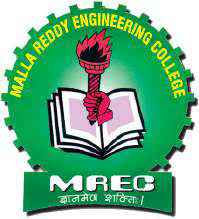 Malla Reddy Engineering College (Autonomous)Dhulapally, Kompally, Secunderabad -500100UNIT ISTRESSES AND STRAINS (SIMPLE & PRINCIPAL)Stress is proportional to strain within its elastic limit. This law is known as Hooke‟s law. The material will not return to original shape if the applied stress is more than E.ζ αε	Stress - ζ	Linear Strain – εTherefore,	ζ = Eε	Where E Modulus of Elasticity or Young‟s Modulus.PStresses are three types tensile, compressive, and shear stress. Moment and torsion will produced any of these stresses.Strain is nothing but deformation (change in length, breadth, height, diameter, therefore area or volume) of the body or material due to load. Therefore strain is change in dimension to the original dimension. It may be length or volume.δLε=	δL– Change in lengthL	L – Original lengthTherefore by substituting the value of ζ and εin the Hook‟s law. Change in length isPLδ L= -------------log e(a/b) uniformly varying rectangular section a>b Et(a-b)This is the fundamental equation to find change in length of any type of section or step section using principle of superposition method of varying load, length, area, and material. The change in length due to compressive load is taken as negative and positive for tensile load.Units :The basic units of stress in S.I units i.e. (International system) are N / m2 (or Pa) MPa= 106 Pa GPa = 109 Pa KPa = 103 PaSometimes N / mm2 units are also used, because this is an equivalent to MPa. While US customary unit is pound per square inch psi.TYPES OF STRESSES : Only two basic stresses exists : (1) normal stress and (2) shear stress. Other stresses either are similar to these basic stresses or are a combination of this e.g. bending stress is a combination tensile, compressive and shear stresses. Torsional stress, as encountered in twisting of a shaft is a shearing stress. Let us define the normal stresses and shear stresses in the following sections.Normal stresses : We have defined stress as force per unit area. If the stresses are normal to the areas concerned, then these are termed as normal stresses. The normal stresses are generally denoted by a Greek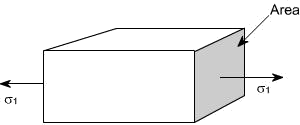 This is also known as uniaxial state of stress, because the stresses acts only in one direction however, such a state rarely exists, therefore we have biaxial and triaxial state of stresses where either the two mutually perpendicular normal stresses acts or three mutually perpendicular normal stresses acts as shown in the figures below :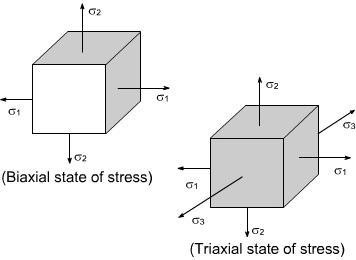 Tensile or compressive Stresses:The normal stresses can be either tensile or compressive whether the stresses acts out of the area or into the area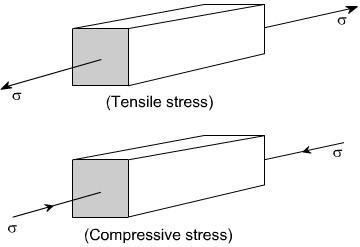 Shear Stresses:Let us consider now the situation, where the cross – sectional area of a block of material is subject to a distribution of forces which are parallel, rather than normal, to the area concerned. Such forces are associated with a shearing of the material, and are referred to as shear forces. The resulting stress is known as shear stress.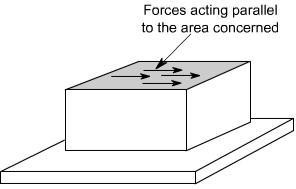 Deformation of a Body due to Self WeightConsider a bar AB hanging freely under its own weight as shown in the figure. Let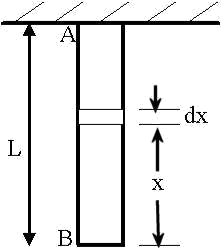 L= length of the barA= cross-sectional area of the barE= Young‟s modulus of the bar material w= Specific weight of the bar materialThen deformation due to the self-weight of the barMembers in Uni – axial state of stressFor a prismatic bar loaded in tension by an axial force P, the elongation of the bar can be determined as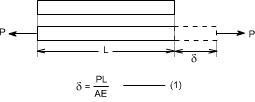 Suppose the bar is loaded at one or more intermediate positions, then equationcan be readily adapted to handle this situation, i.e. we can determine the axial force in each part of the bar i.e. parts AB, BC, CD, and calculate the elongation or shortening of each part separately, finally, these changes in lengths can be added algebraically to obtain the total charge in length of the entire bar.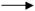 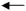 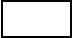 PCD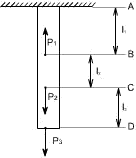 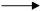 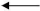 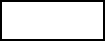 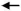 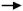 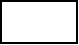 Principle of SuperpositionThe principle of superposition states that when there are numbers of loads are acting together on an elastic material, the resultant strain will be the sum of individual strains caused by each load acting separately.Types of problemBoth ends are free (to expand or shrink) determinate structure:Total change in length is equal to algebraic sum of change in length of each section of its load P, length L, Area A, and Young‟s modulus E. These parameters may vary from section to section. The material is free to expand and shrink.δL =δ 1+ δ2+ δ3+ …..+ δnP1	P4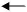 Both ends are fixed (cannot expand or shrink) indeterminate structure:Total change in length is zero because the ends are fixed which will not allow the sections to expand or shrink. Load or stress is produced by expansion or shrinkage of the section is taken by the ends. Therefore ends carry some load or stress.Using principle of superposition the reactions at the end of each section is found from free body diagram. Equate the direction of force in free body diagram to force applied for each section,APAB- PBc= P1PBC + PCD = P2Equations –(A)The equation shows that the section AB and BC is under tension and CD under compression. The direction of load in each section can be chosen as we desire, but if the final result is negative then the direction chosen is incorrect but the answer is correct. So in other words tensile force is actually a compressive force vice versa.Sum of change in length of each section due to expansion is equal to sum of change in length of each section due to compression. The load P, length L, Area A, and Young‟s modulus E parameters may vary from section to section.Expansion section = Compression sectionδ1+ δ2+....+ δn= δ3+ δ4+ …..+ δn Equations – (B) Using equation A and B the problem can be solved.Composite Material of Equal lengthReinforced Columns, Supporting load, Suspended load, Composite structure of equal length (example pipe inside a pipe) these problems can be solved with the following expression.The change length is same for all materials in that structure. Example in reinforced concrete column (RCC), steel and concrete length change equally, similarly for supporting load,suspended load, and composite structure of equal length. Therefore to solve these problems use the following expressions.Change in length of concrete = change in length of steel δlc= δlsEquation – (A)It is same as equation below for equal length onlyFor unequal length it isThe load P may be shared by two material equally or unequally.P = P c+ P sP is Total load, Pcload taken by concrete and Ps steel. Or P = Acζc+ Asζs(B)When the lengths of the composite material are equal by substituting B in A, find the stresses in the materials.The ratio of Es/ Ec is known as modular ratioComposite Material of Unequal length tubular sectionFind the material or section whose length is shorter or longer than other material.Calculate the load required to make the section of equal length using formula of δl.This will give the remaining load that will be shared by both the sections.At this point onwards it is similar to composite material of equal length.Bolt and Nut:tube.Load in bolt = Load in tube ζbAb= ζtAtChange in length is sum of change in length in bolt and change in length inδ= δb+  δtThermal Stresses:δl------ =l αt –	--------------Equation (C)When tLhere is inclrease in temperature the material expands this will produce stress. This is known as thermal stress.δl= L αtThermal stresses when the material is not allowed to expand:δlε = ------ = αt	Equation (A)Lζ = Eε	Equation (B)Substituting A in Bζ = E αtThermal stresses when the material is allowed to expand to a length Δ: δl= l αt –ε=Therefore stress is ζ = Eε.Thermal Stresses in composite bars:Therefore load in brass is equal to load in steel because temperature is assumed to be uniform.ζsAs= ζbAb  - (A)Change lengths are therefore strains are equal thus,Substituting equation A in B to find the stresses in the material.When the thermal coefficient of one material is larger than the other then that material will be under compression and the other material will be under tension. Thus brass is under compression and steel is under tension in our example.Volumetric Strain:Change in volume to the original volume is known as volumetric strain.Poisson ratio: It is the ratio of lateral strain to the linear strain. It is denoted by symbol µChange in volume due to axial load in all three directions for a cube or cuboidsThis equation is valid only when all the loads are applied as tensile load. The same equation can be used for the following loads,Compressive load change to minus sign to that direction only for the above formula.Load only in one direction the remaining stresses are zero.Load in two directions the remaining stress is zero.Change in volume due to axial load for a cylindrical rodChange in diameter in cylinder is εc= δd/dChange in length in cylinder is εl= δl/lTherefore change in volume of cylindrical rod; δvV	EThree important moduli’s are Elasticity, Bulk, and Rigidity Modulus of ElasticityModulus of Rigidity: Shear stress is proportional to shear strainStrain Energy in Sudden LoadThe stress due to sudden load is found by equating the equation (A) in the following equation.Strain Energy in Impact LoadU	= Load x (height + Change in length)1 + √1+2Eh(PL)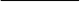 The stress ζ due to impact load when δLis negligible√2EPh	ζ = -----------------AL2 VThe stress ζ due to impact load when δLis not negligiblePζ =	AStrain energy due to impact load is found by substituting the stress ζ due to impact load in the following equation.ζU =	2EProblem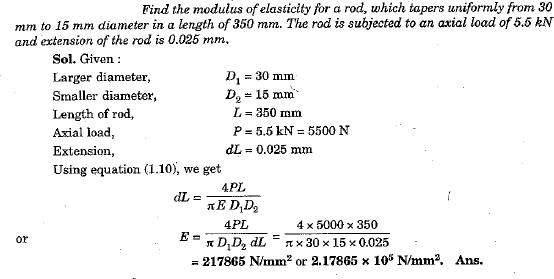 Strain:When	a	single	force	or	a	system	force	acts	on	a	body,	it	undergoes	some deformation. Thisdeformation per unit length is known as strain. Mathematically strain may be defined as deformationper unit length. So,Strain=Elongation/Original lengthElasticity;The property of material by virtue of which it returns to its original shape and size upon removal of load is known as elasticity.Hooks LawIt states that within elastic limit stress is proportional to strain. MathematicallyE= StressStrainWhere E = Young‟s ModulusHooks law holds good equally for tension and compression.Poisson’s Ratio;The ratio lateral strain to longitudinal strain produced by a single stress is known as Poisson‟s ratio.Symbol used for poisson‟s ratio is nu or 1/ m .Modulus of Elasticity (or Young’s Modulus)Young‟s modulus is defined as the ratio of stress to strain within elastic limit.Shear StrainThe distortion produced by shear stress on an element or rectangular block is shown in the figure. The shear strain or „slide‟ is expressed by angle ϕ and it can be defined as the change in the right angle. It is measured in radians and is dimensionless in nature.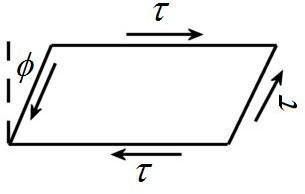 Modulus of RigidityFor elastic materials it is found that shear stress is proportional to the shear strain within elastic limit.The ratio is called modulus rigidity. It is denoted by the symbol „G‟ or „C‟.Bulk modulus (K): It is defined as the ratio of uniform stress intensity to the volumetric strain.It is denoted by the symbol K.Relation between elastic constants:Elastic constants: These are the relations which determine the deformations produced by a given stress system acting on a particular material. These factors are constant within elastic limit, and known as modulus of elasticity E, modulus of rigidity G, Bulk modulus K and Poisson‟s ratio μ.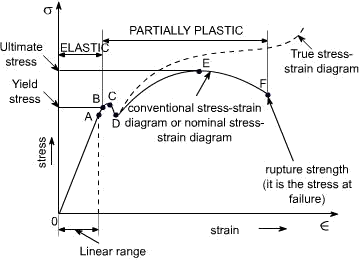 Relationship between modulus of elasticity (E) and bulk modulus (K):Relationship between modulus of elasticity (E) and modulus of rigidity (G):Stress – strain diagram for mild steelA typical tensile test curve for the mild steel has been shown belowSALIENT POINTS OF THE GRAPH:So it is evident form the graph that the strain is proportional to strain or elongation is proportional to the load giving a st.line relationship. This law of proportionality is valid upto a point A.or we can say that point A is some ultimate point when the linear nature of the graph ceases or there is a deviation from the linear nature. This point is known as the limit of proportionality or the proportionality limit.For a short period beyond the point A, the material may still be elastic in the sense that the deformations are completely recovered when the load is removed. The limiting point B is termed as Elastic Limit .and (D) - Beyond the elastic limit plastic deformation occurs and strains are not totally recoverable. There will be thus permanent deformation or permanent set when load is removed. These two points are termed as upper and lower yield points respectively. The stress at the yield point is called the yield strength.A study a stress – strain diagrams shows that the yield point is so near the proportional limit that for most purpose the two may be taken as one. However, it is much easier to locate the former. For material which do not posses a well define yield points, In order to find the yield point or yield strength, an offset method is applied.In this method a line is drawn parallel to the straight line portion of initial stress diagram by off setting this by an amount equal to 0.2% of the strain as shown as below and this happens especially for the low carbon steel.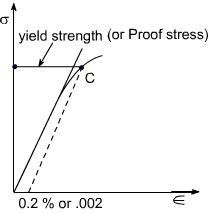 A further increase in the load will cause marked deformation in the whole volume of the metal. The maximum load which the specimen can with stand without failure is called the load at the ultimate strength.The highest point „E' of the diagram corresponds to the ultimate strength of a material.su	= Stress which the specimen can with stand without failure & is known as Ultimate Strength orTensile Strength.su is equal to load at E divided by the original cross-sectional area of the bar.Beyond point E, the bar begins to forms neck. The load falling from the maximum until fracture occurs at F. Beyond point E, the cross-sectional area of the specimen begins to reduce rapidly over a relatively small length of bar and the bar is said to form a neck. This necking takes place whilst the load reduces, and fracture of the bar finally occurs at point F.Nominal stress – Strain OR Conventional Stress – Strain diagrams:Stresses are usually computed on the basis of the original area of the specimen; such stresses are often referred to as conventional or nominal stresses.True stress – Strain Diagram:Since when a material is subjected to a uniaxial load, some contraction or expansion always takes place. Thus, dividing the applied force by the corresponding actual area of the specimen at the same instant gives the so called true stress.Percentage Elongation: 'd ':The ductility of a material in tension can be characterized by its elongation and by the reduction in area at the cross section where fracture occurs.It is the ratio of the extension in length of the specimen after fracture to its initial gauge length, expressed in percentage.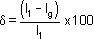 lI = gauge length of specimen after fracture(or the distance between the gage marks at fracture)lg= gauge length before fracture(i.e. initial gauge length)For 50 mm gage length, steel may here a % elongation d of the order of 10% to 40%.Ductile and Brittle Materials:Based on this behaviour, the materials may be classified as ductile or brittle materialsDuctile Materials:It we just examine the earlier tension curve one can notice that the extension of the materials over the plastic range is considerably in excess of that associated with elastic loading. The Capacity of materials to allow these large deformations or large extensions without failure is termed as ductility. The materials with high ductility are termed as ductile materials.Brittle Materials:A brittle material is one which exhibits a relatively small extensions or deformations to fracture, so that the partially plastic region of the tensile test graph is much reduced.This type of graph is shown by the cast iron or steels with high carbon contents or concrete.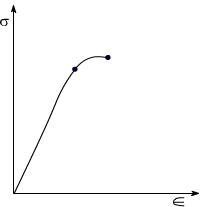 Mechanical Properties of material:Elasticity: Property of material by virtue of which it can regain its shape after removal of external loadPlasticity: Property of material by virtue of which, it will be in a state of permanent deformation even after removal of external load.Ductility: Property of material by virtue of which, the material can be drawn into wires.Hardness: Property of material by virtue of which the material will offer resistance to penetration or indentationThermal stresses, Bars subjected to tension and CompressionCompound bar: In certain application it is necessary to use a combination of elements or bars made from different materials, each material performing a different function. In over head electric cables or Transmission Lines for example it is often convenient to carry the current in a set of copper wires surrounding steel wires. The later being designed to support the weight of the cable over large spans. Such a combination of materials is generally termed compound bars.Compound bars subjected to Temp. Change : Ordinary materials expand when heated and contract when cooled, hence , an increase in temperature produce a positive thermal strain. Thermal strains usually are reversible in a sense that the member returns to its original shape when the temperature return to its original value. However, there here are some materials which do not behave in this manner. These metals differs from ordinary materials in a sence that the strains are related non linearly to temperature and some times are irreversible .when a material is subjected to a change in temp. is a length will change by an amount.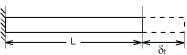 = coefficient of linear expansion for the material L = original Lengtht = temp. changeThus an increase in temperature produces an increase in length and a decrease in temperature results in a decrease in length except in very special cases of materials with zero or negative coefficients of expansion which need not to be considered here.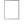 If however, the free expansion of the material is prevented by some external force, then a stress is set up in the material. They stress is equal in magnitude to thatwhich would be produced in the bar by initially allowing the bar to its free length and then applying sufficient force to return the bar to its original length.Consider now a compound bar constructed from two different materials rigidly joined together, for simplicity.Let us consider that the materials in this case are steel and brass.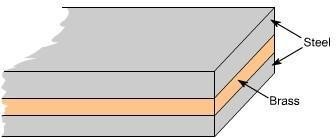 If we have both applied stresses and a temp. change, thermal strains may be added to those given by generalized hook's law equation –e.g.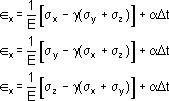 While the normal strains a body are affected by changes in temperatures, shear strains are not. Because if the temp. of any block or element changes, then its size changes not its shape therefore shear strains do not change.In general, the coefficients of expansion of the two materials forming the compound bar will be different so that as the temp. rises each material will attempt to expand by different amounts. Figure below shows the positions to which theindividual materials will expand if they are completely free to expand (i.e not joined rigidly together as a compound bar). The extension of any Length L is given by L t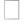 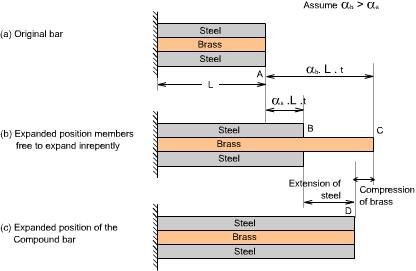 In general, changes in lengths due to thermal strains may be calculated form equation t = Lt, provided that the members are able to expand or contract freely,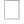 a situation that exists in statically determinates structures. As a consequence no stresses are generated in a statically determinate structure when one or more members undergo a uniform temperature change. If in a structure (or a compound bar), the free expansion or contraction is not allowed then the member becomes s statically indeterminate, which is just being discussed as an example of the compound bar and thermal stresses would be generated.If the two materials are now rigidly joined as a compound bar and subjected to the same temp. rise, each materials will attempt to expand to its free length position but each will be affected by the movement of the other. The higher coefficient of expansion material (brass)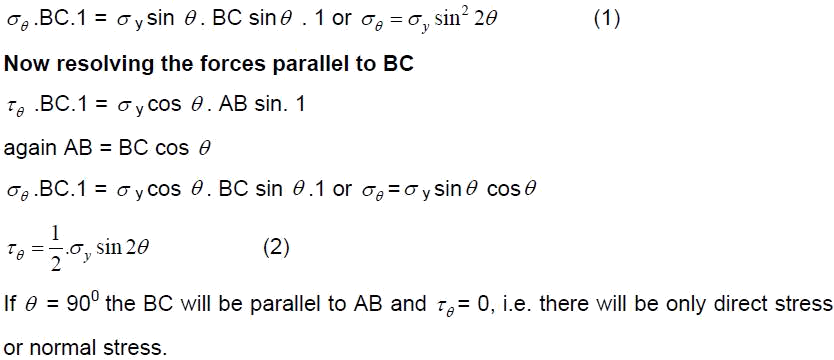 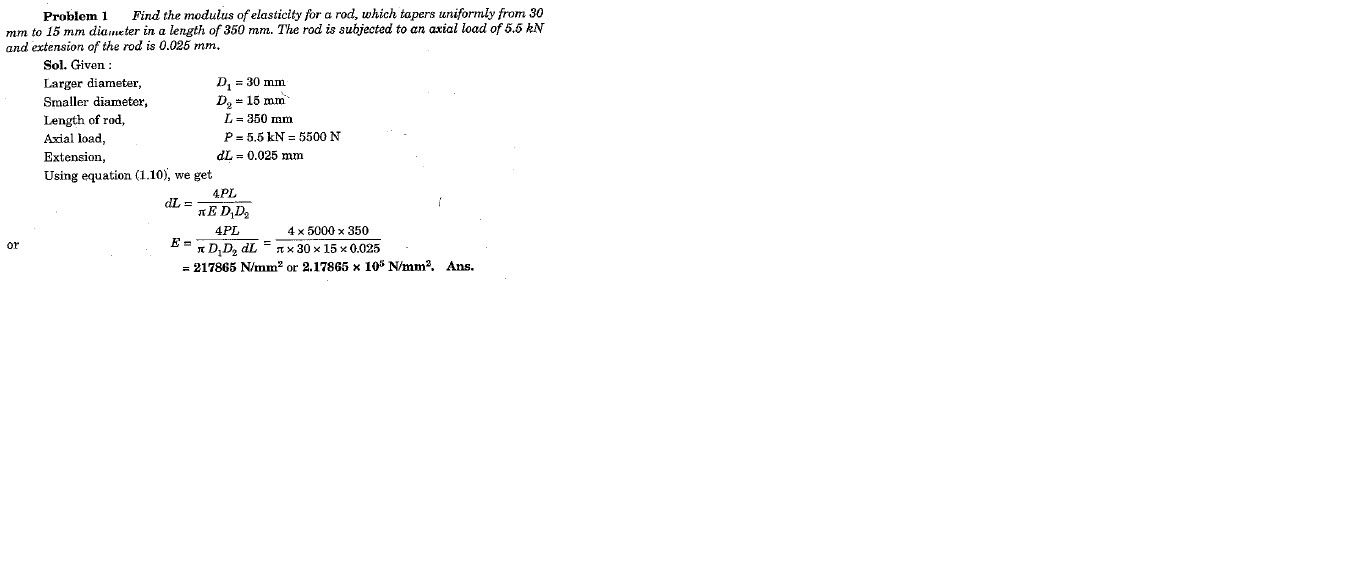 Stresses on oblique plane: Till now we have dealt with either pure normal direct stress or pure shear stress. In many instances, however both direct and shear stresses acts and the resultant stress across any section will be neither normal nor tangential to the plane. A plane stse of stress is a 2 dimensional stae of stress in a sense that the stress components in one direction are all zero i.ez = yz = zx = 0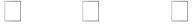 Examples of plane state of stress include plates and shells. Consider the general case of a bar under direct load F giving rise to a stress y vertically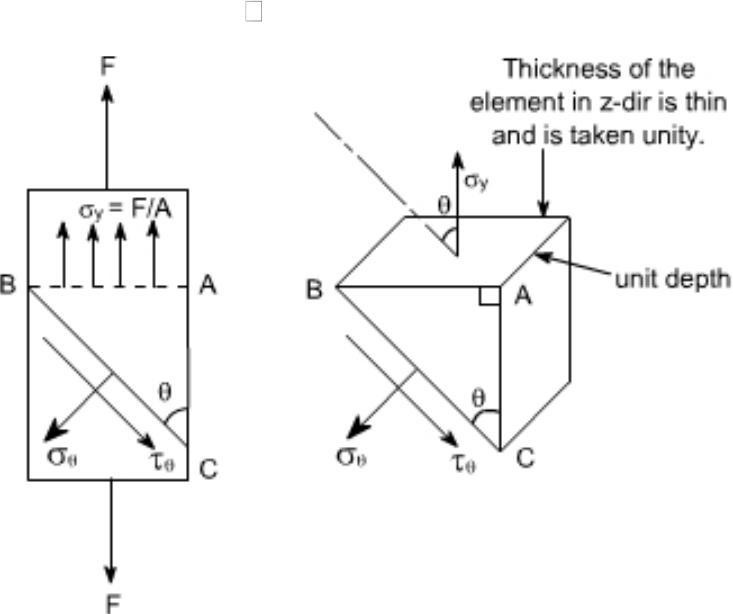 The stress acting at a point is represented by the stresses acting on the faces of the element enclosing the point. The stresses change with the inclination of the planes passing through that point i.e. the stress on the faces of the element vary as the angular position of the element changes. Let the block be of unit depth now considering the equilibrium of forces on the triangle portion ABC. Resolving forces perpendicular to BC.Material subjected to pure shear: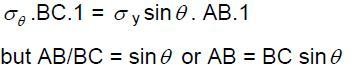 Consider the element shown to which shear stresses have been applied to the sides AB and DC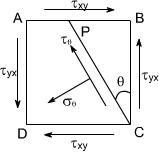 Complementary shear stresses of equal value but of opposite effect are then set up on the sides AD and BC in order to prevent the rotation of the element. Since the applied and complementary shear stresses are of equal value on the x and y planes. Now consider the equilibrium of portion of PBC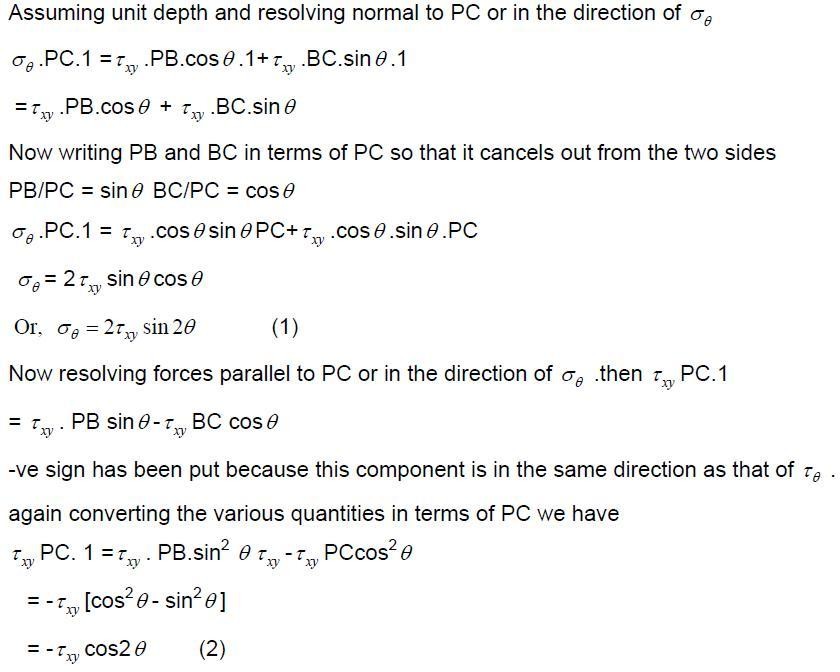 values of +< xy (tension) and << xy(compression) on plane at ± 450 to the applied shear and on these planes the tangential component < < is zero.Hence the system of pure shear stresses produces and equivalent direct stress system, one set compressive and one tensile each located at 450 to the original shear directions as depicted in the figure below: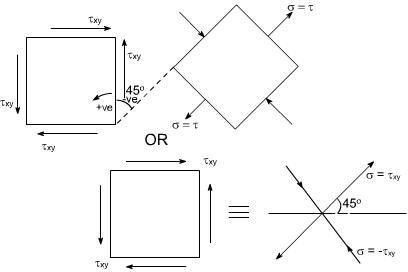 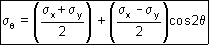 Material subjected to two mutually perpendicular direct stresses:Now consider a rectangular element of unit depth, subjected to a system of two direct stresses both tensile, < x and < yacting right angles to each other.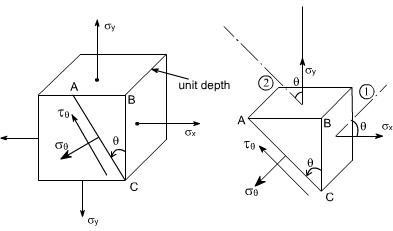 (3)Now resolving parallal to ACsq.AC.1= << xy..cos< .AB.1+<< xy.BC.sin< .1The – ve sign appears because this component is in the same direction as that of AC. Again converting the various quantities in terms of AC so that the AC cancels out from thetwo sides.Conclusions :The following conclusions may be drawn from equation (3) and (4)The maximum direct stress would be equal to < x or < y which ever is the greater, when <= 00 or 900The maximum shear stress in the plane of the applied stresses occurs when << = 450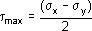 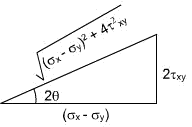 Material subjected to combined direct and shear stresses:Now consider a complex stress system shown below, acting on an element of material.The stresses < x and < y may be compressive or tensile and may be the result of direct forces or as a result of bending.The shear stresses may be as shown or completely reversed and occur as a result of either shear force or torsion as shown in the figure below:As per the double subscript notation the shear stress on the face BC should be notified as < yx , however, we have already seen that for a pair of shear stresses there is a set of complementary shear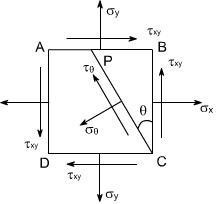 stresses generated such that < yx = < xyBy looking at this state of stress, it may be observed that this state of stress is combination of two different cases:(i) Material subjected to two mutually perpendicular direct stresses. In this case the various formula's derived are as follows.To get the required equations for the case under consideration, let us add the respective equations for the above two cases such thatThese are the equilibrium equations for stresses at a point. They do not depend on material proportions and are equally valid for elastic and inelastic behaviorThis eqn gives two values of 2< that differ by 1800 .Hence the planes on which maximum and minimum normal stresses accurate 900apart.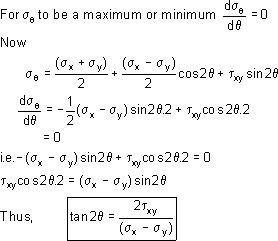 From the triangle it may be determinedSubstituting the values of cos2<< and sin2<< in equation (5) we get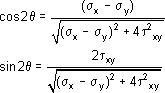 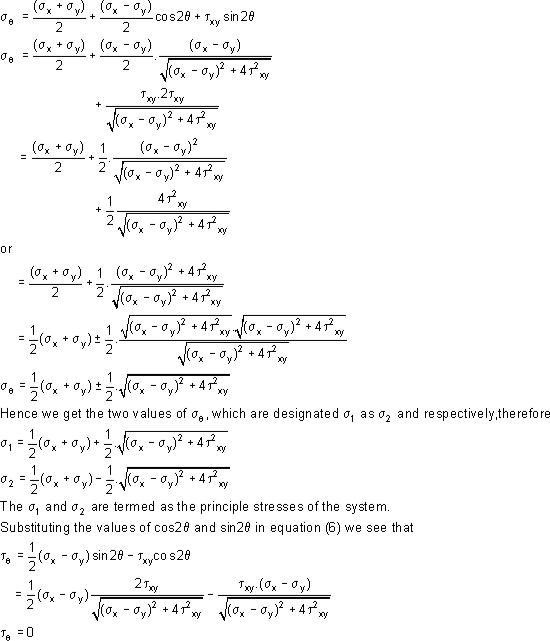 This shows that the values shear stress is zero on the principal planes.Once the maximum and minimum values of normal stresses occur on planes of zero shearing stress. The maximum and minimum normal stresses are called the principal stresses, and the planes on which they act are called principal plane the solution of equation ill yield two values of 2< separated by 1800 i.e. two values of < separated by 900 .Thus the two principal stresses occur on mutually perpendicular planes termed principal planes.Therefore the two – dimensional complex stress system can now be reduced to the equivalent system of principal stresses.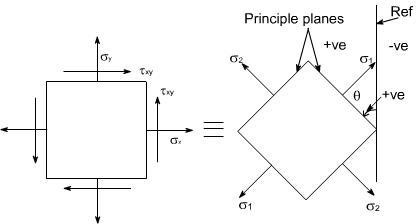 Let us recall that for the case of a material subjected to direct stresses the value of maximum shear stresses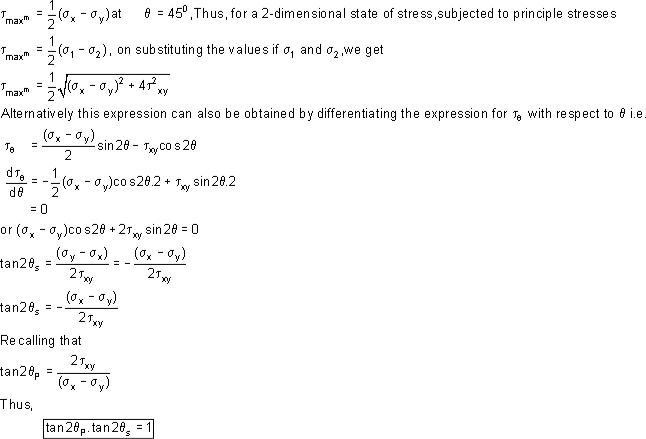 Therefore, it can be concluded that the equation (2) is a negative reciprocal of equation (1) hence the roots for the double angle of equation (2) are 900 away from the corresponding angle of equation (1).This means that the angles that angles that locate the plane of maximum or minimum shearing stresses form angles of 450 with the planes of principal stresses.Further, by making the triangle we get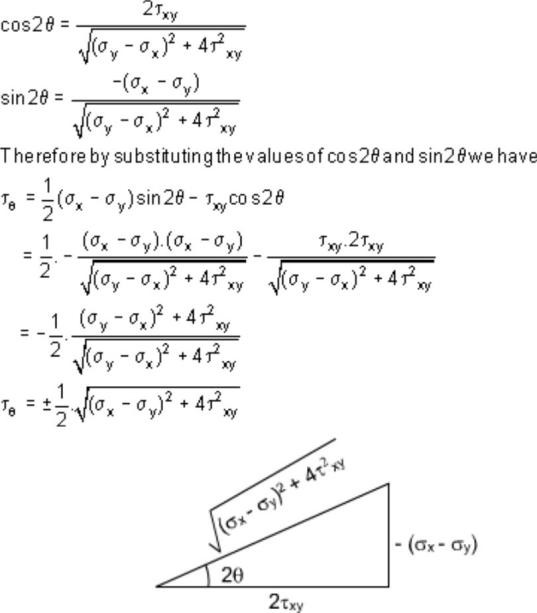 Because of root the difference in sign convention arises from the point of view of locating the planes on which shear stress act. From physical point of view these sign have no meaning.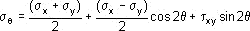 The largest stress regard less of sign is always know as maximum shear stress.Principal plane inclination in terms of associated principal stress: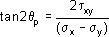 We know that the equationyields two values of q i.e. the inclination of the two principal planes on which the principal stresses s1 and s2 act. It is uncertain, however, which stress acts on which plane unless equation. is used and observing which one of thetwo principal stresses is obtained.Alternatively we can also find the answer to this problem in the following mannerConsider once again the equilibrium of a triangular block of material of unit depth, Assuming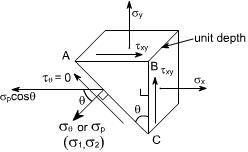 AC to be a principal plane on which principal stresses < p acts, and the shear stress is zero.Resolving the forces horizontally we get:< x .BC . 1 + < xy .AB . 1 = < p . cos< . AC dividing the above equation through by BC we get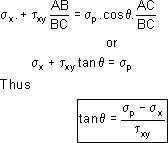 GRAPHICAL SOLUTION – MOHR'S STRESS CIRCLEThe transformation equations for plane stress can be represented in a graphical form known as Mohr's circle. This grapical representation is very useful in depending the relationships between normal and shear stresses acting on any inclined plane at a point in a stresses body.To draw a Mohr's stress circle consider a complex stress system as shown in the figureThe above system represents a complete stress system for any condition of applied load in two dimensionsThe Mohr's stress circle is used to find out graphically the direct stress < and sheer stress<< on any plane inclined at < to the plane on which < x acts.The direction of < here is taken in anticlockwise direction from the BC.STEPS:In order to do achieve the desired objective we proceed in the following mannerLabel the Block ABCD.Set up axes for the direct stress (as abscissa) and shear stress (as ordinate)Plot the stresses on two adjacent faces e.g. AB and BC, using the following sign convention.Direct stresses<< tensile positive; compressive, negative Shear stresses – tending to turn block clockwise, positive– tending to turn block counter clockwise, negative[ i.e shearing stresses are +ve when its movement about the centre of the element is clockwise ]This gives two points on the graph which may than be labeled as respectively to denote stresses on these planes.Join  .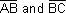 The point P where this line cuts the s axis is than the centre of Mohr'sstress circle and the line joining  is diameter. Therefore the circle can now be drawn.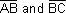 Now every point on the circle then represents a state of stress on some plane through C.Proof: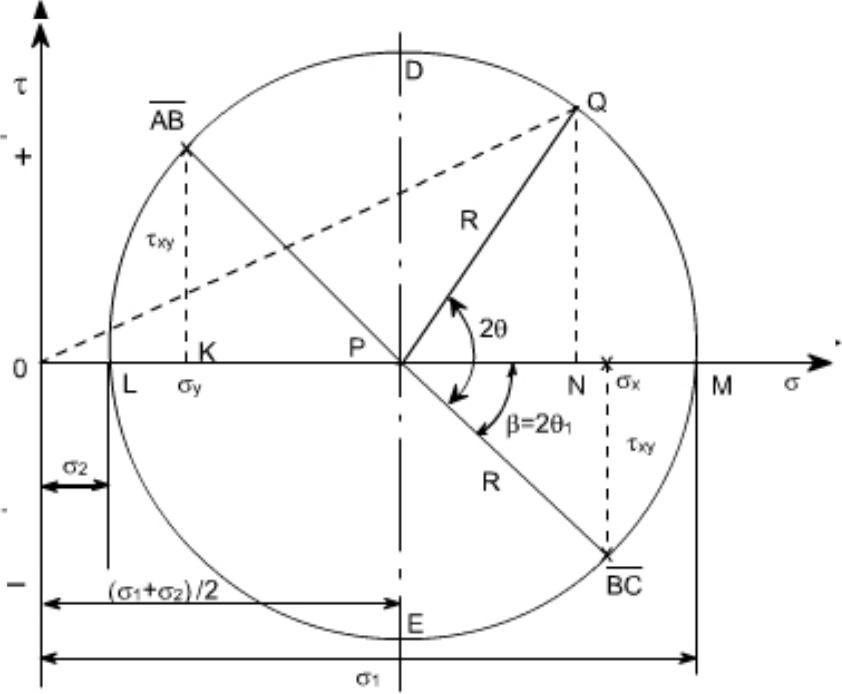 Consider any point Q on the circumference of the circle, such that PQ makes an angle 2<< with BC, and drop a perpendicular from Q to meet the s axis at N.Then OQ represents the resultant stress on the plane an angle < to BC. Here we have assumed that < x < < < yNow let us find out the coordinates of point Q. These are ON and QN. From the figure drawn earlierON = OP + PN OP = OK + KPIf we examine the equation (1) and (2), we see that this is the same equation which we have already derived analyticallyThus the co-ordinates of Q are the normal and shear stresses on the plane inclined at< to BC in the original stress system.N.B: Since angle PQ is 2< on Mohr's circle and not < it becomes obvious that angles are doubled on Mohr's circle. This is the only difference, however, as They are measured in the same direction and from the same plane in both figures.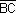 Further points to be noted areThe direct stress is maximum when Q is at M and at this point obviously the sheer stress is zero, hence by definition OM is the length representing the maximum principal stresses < 1 and 2< 1 gives the angle of the plane < 1 from BC. Similar OL is the other principal stress and is represented by<2The maximum shear stress is given by the highest point on the  circle  and is represented by the radius of the circle.This follows that since shear stresses and complimentary sheer stresses have the same value; therefore the centre of the circle will always lie on the s axis midway between < x and< y . [ since +< xy & << xy are shear stress & complimentary shear stress so they are same in magnitude but different in sign. ]From the above point the maximum sheer stress i.e. the Radius of the Mohr's stress circlewould be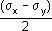 While the direct stress on the plane of maximum shear must be mid – may between < xand < yi.e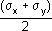 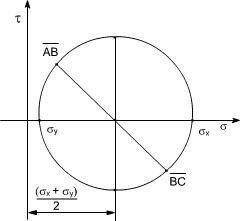 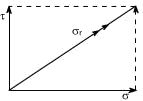 zero.As already defined the principal planes are the planes on which the shear components areTherefore are conclude that on principal plane the sheer stress is zero. (5)Since the resultant of two stress at 900 can be found from the parallogram of vectorsas shown in the diagram.Thus, the resultant stress on the plane at q to BC is given by OQ on Mohr's Circle.The graphical method of solution for a complex stress problems using Mohr's circle is a very powerful technique, since all the information relating to any plane within the stressed element is contained in the single construction. It thus, provides a convenient and rapid means of solution. Which is less prone to arithmetical errors and is highly recommended.Numericals:Let us discuss few representative problems dealing with complex state of stress to be solved either analytically or graphically.Q2:For a given loading conditions the state of stress in the wall of a cylinder is expressed as follows:85 MN/m2 tensile25 MN/m2 tensile at right angles to (a)Shear stresses of 60 MN/m2 on the planes on which the stresses (a) and(b) act; the sheer couple acting on planes carrying the 25 MN/m2 stress is clockwise in effect. Calculate the principal stresses and the planes on which they act. What would be the effect on these results if owing to a change of loading (a) becomes compressive whilestresses (b) and (c) remain unchangedSolution:The problem may be attempted both analytically as well as graphically. Let us first obtain the analytical solution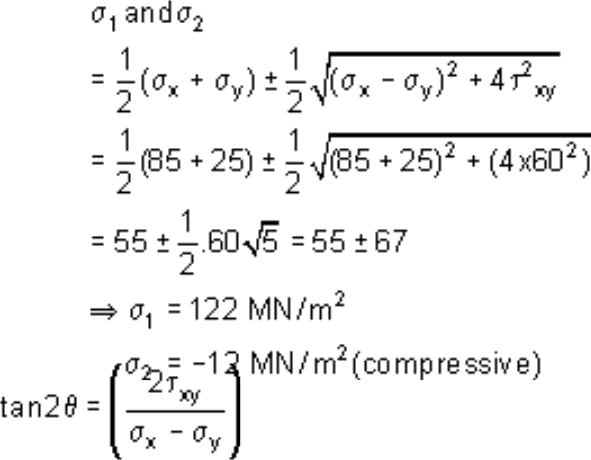 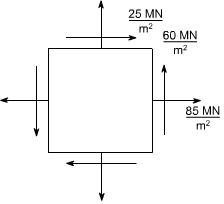 The principle stresses are given by the formulaFor finding out the planes on which the principle stresses act us the equationThe	solution	of	this equationthey < 1 and < 2 giving < 1= 31071' & < 2= 121071'wil lyeil dtwo	values < i.e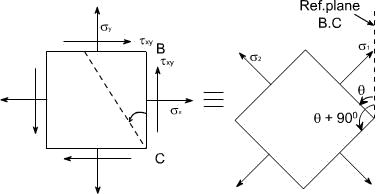 (b) In this case only the loading (a) is changed i.e. its direction had been changed. While the other stresses remains unchanged hence now the block diagram becomes.Again the principal stresses would be given by the equation.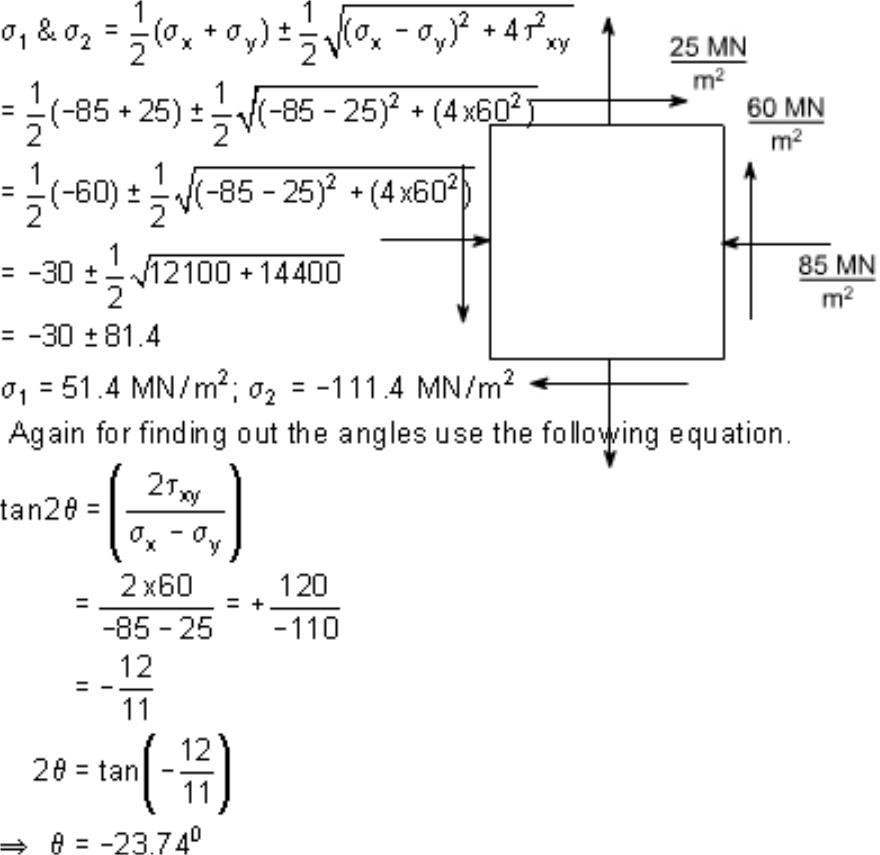 Thus, the two principle stresses acting on the two mutually perpendicular planes i.e principle planes may be depicted on the element as shown below:So this is the direction of one principle plane & the principle stresses acting on this would be0 <1 when is acting normal to this plane, now the direction of other principal plane would be 90 +< because the principal planes are the two mutually perpendicular plane, hence rotate the another plane< + 900 in the same direction to get the another plane, now complete the material element if < is negative that means we are measuring the angles in the opposite direction to the reference plane BC .Therefore the direction of other principal planes would be {<< + 90} since the angle << is always less in magnitude then 90 hence the quantity (<<< + 90 ) would be positive therefore the Inclination of other plane with reference plane would be positive therefore if just complete the Block.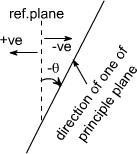 It would appear as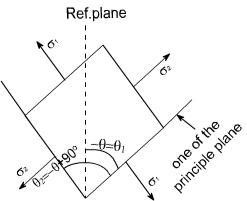 If we just want to measure the angles from the reference plane, than rotate this block through 1800 so as to have the following appearance.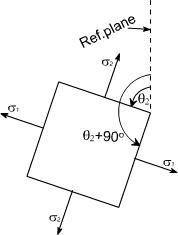 So whenever one of the angles comes negative to get the positive value, first Add 900 to the value and again add 900 as in this case < = < 23074'so < 1 = < 23074' + 900 = 66026' .Again adding 900 also gives the direction of other principleplanesi.e < 2 = 66026' + 900 = 156026'This is how we can show the angular position of these planes clearly.GRAPHICAL SOLUTION:Mohr's Circle solution: The same solution can be obtained using the graphical solutioni.e the Mohr's stress circle,for the first part, the block diagram becConstruct the graphical construction as per the steps given earlier.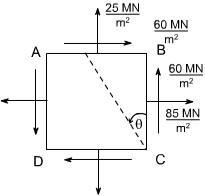 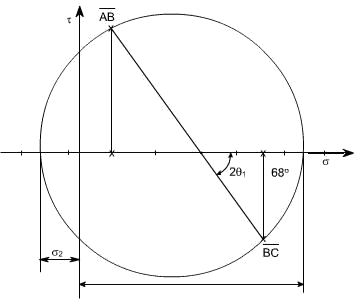 Taking the measurements from the Mohr's stress circle, the various quantities computed are< 1 = 120 MN/m2 tensile< 2 = 10 MN/m2 compressive< 1 = 340 counter clockwise from BC< 2 = 340+ 90 = 1240 counter clockwise from BCPart Second : The required configuration i.e the block diagram for this case is shown along with the stress circle. By taking the measurements, the various quantites computed are given as< 1 = 56.5 MN/m2 tensile< 2 = 106 MN/m2 compressive< 1 = 66015' counter clockwise from BC<2 = 156015' counter clockwise from BCSalient points of Mohr's stress circle:complementary shear stresses (on planes 900 apart on the circle) are equal in magnitudeThe principal planes are orthogonal: points L and M are 1800 apart on the circle (900 apart in material)There are no shear stresses on principal planes: point L and M lie on normal stress axis.The planes of maximum shear are 450 from the principal points D and E are 900 , measured round the circle from points L and M.The maximum shear stresses are equal in magnitude and given by points D and EThe normal stresses on the planes of maximum shear stress are equal i.e. points D and E both havenormal stress co-ordinate which	is equal to the two	principal stresses.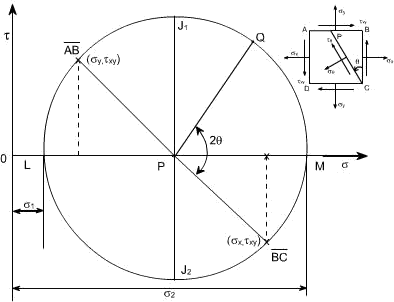 know that the circle represents all possible states of normal and shear stress on any plane through a stresses point in a material. Further we have seen that the co-ordinates of the point „Q' are seen to be the same as those derived from equilibrium of the element. i.e. the normal and shear stress components on any plane passing through the point can be found using Mohr's circle. Worthy of note:The sides AB and BC of the element ABCD, which are 900 apart, are represented on the circle by	and they are 1800 apart.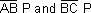 It has been shown that Mohr's circle represents all possible states at a point. Thus, it canbe seen at a point. Thus, it, can be seen that two planes LP and PM, 1800 apart on the diagram and therefore 900 apart in the material, on which shear stress < < is zero. These planes are termed as principal planes and normal stresses acting on them are known as principal stresses.Thus ,    < 1 = OL< 2 = OMThe maximum shear stress in an element is given by the top and bottom points of the circle i.e by points J1 and J2 ,Thus the maximum shear stress would be equal to the radius of i.e. < max= 1/2(<< 1 <<< 2 ),the corresponding normal stress is obviously thedistance OP = 1/2 (<< x+ < y ) , Further it can also be seen that the planes on which the shear stress is maximum are situated 900 from the principal planes ( on circle ), and 450 in the material.The minimum normal stress is just as important as the maximum. The algebraic minimum stress could have a magnitude greater than that of the maximum principal stress if the state of stresswere such that the centre of the circle is to the left of orgin. i.e. if < 1 = 20 MN/m2 (say)< 2 = < 80 MN/m2 (say)Then < maxm = ( < 1 < < < 2 / 2 ) = 50 MN/m2If should be noted that the principal stresses are considered a maximum or minimum mathematically e.g. a compressive or negative stress is less than a positive stress, irrespective or numerical value.Since the stresses on perpendular faces of any element are given by the co- ordinates of twodiametrically opposite points on the circle, thus, the sum of the two normal stresses for any and all orientations of the element is constant, i.e. Thus sum is an invariant for any particular state of stress.Sum of the two normal stress components acting on mutually perpendicular planes at a point in a state of plane stress is not affected by the orientation of these planes.This can be also understand from the circle Since AB and BC are diametrically opposite thus,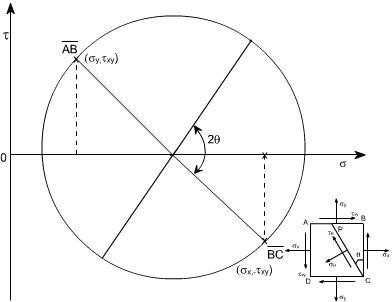 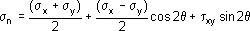 what ever may be their orientation, they will always lie on the diametre or we can say that their sum won't change, it can also be seen from analytical relationsWe knowon plane BC; < = 0< n1 = < xon plane AB; < = 2700< n2 = < yThus < n1 + < n2= < x+ < yIf < 1 = < 2, the Mohr's stress circle degenerates into a point and no shearing stresses are developed on xy plane.If < x+ < y= 0, then the center of Mohr's circle coincides with the origin of < < << <co-ordinates.SUMMARYPrincipal Plane: - It is a plane where shear force is zero is called principal plane.Principal Stress: - The normal stress on the principal plane is called   principal stress. Obliquity: - It is angle between the resultant stress and normal   stress. Mohr’s circle: - It is a graphical (circle) method to find the stresses and strains on a plane. Principal Plane and Stresses can be solved byAnalytical Method – Solving horizontal and vertical stresses to find the normal stress and shear stress using trigonometry method.Graphical Method – Mohr‟s circle methodAnalytical Method:The equation is solved assuming ζx and ζy as tensile stresses as positive and η xy shear stress clockwise as positive to major principal stress. Simply change the sign if stresses are opposite.Graphical Method - Drawing Rules of Mohr’s Circle:Fix the origin (0,0) that is (x,y) at convenient place in the graph.X – axis to locate axial stress for both x and y directions.Y – axis to locate shear stress for clockwise and anti clockwise shear.Tensile stress is positive along x axis right of origin.Compressive stress is negative along x axis left of origin.Clockwise Shear stress is positive along y axis upward of origin.Anti clockwise shear stress is negative along y axis downward of origin..When there is no shear force (η xy= 0) draw Mohr‟s circle from axial stresses. The centre of the Mohr‟s circle bisects axial stresses (ζx,0) and (ζy,0).When there is shear force draw Mohr‟s circle from axial stresses and shear stress. The centre of the Mohr‟s circle bisects the line between (ζx, ηxy) and (ζy, ηxy).Angle of inclination is to be drawn from point (ζy, ηxy) at centre of Mohr‟s to angle 2θ in clockwise direction.Normal stress, and maximum and minimum principal stresses are taken from the origin along the x-axis of the Mohr‟s circle.Maximum shear stress is the radius of the Mohr‟s circle, and shear stresses are taken along the y-axis of the Mohr‟s circle.The angle between the resultant stress and normal stress in angle of oblique.UNIT 2Shear Force and Bending MomentAny sign convention can be followed but it should be uniform throughout the problem. We have chosen upward load or shear force as positive and downward load or shear force as negative. Similarly take clockwise moment as negative and anticlockwise moment as positive.Cantilever Beam:Simply add the load from right to find the shear force at various points. Upward SF minus downward SF will give SF at a point it may be +ve or –ve SF.Multiply the load with distance to find the moment at various points. Anti clockwise BM minus clockwise BM will BM at a point it may be +ve or –ve SF.Shear force maximum at the support.Moment maximum at the support and zero at free end.Simply supported Beam:Find the reactions at the supports.When taking moment to find the reactions consider even the pure moment in the beam, be careful with the direction of the moment. Then follow the SF and BM diagram procedure to complete the figure.Simply add the load from right to find the shear force at various points. Upward SF minus downward SF will give SF at a point it may be +ve or –ve SF.Multiply the load with distance to find the moment at various points. Anti clockwise BM minus clockwise BM will BM at a point it may be +ve or –ve SF.Moment is maximum where SF is zero for pure load only.To find the maximum moment, find section where SF is zero equate upward load to downward load to distance x from a support. Take that distance to find the maximum moment.Moments are zero at the supports. .Over hanging Beam:Find the reactions at the supports.When taking moment to find the reactions consider even the pure moment in the beam, be careful with the direction of the moment. Then follow the SF and BM diagram procedure to complete the figure.Simply add the load from right to find the shear force at various points. Upward SF minus downward SF will give SF at a point it may be +ve or –ve SF.Multiply the load with distance to find the moment at various points. Anti clockwise BM minus clockwise BM will BM at a point it may be +ve or –ve SF.The moment changes the sign from positive to negative such point is known as point of contraflexure. To find the point of contraflexure find the section where MB is zero equate clockwise moments to anti clockwise moment to distance x from a support.Moments are zero at the supports where there is no overhanging, and at the over hanging end.Drawing Shear force diagram:Draw a reference line equal to length of the beam to scale.Move the line up if SF is pointing upward or move the line down if SF is pointing downward.When there is no load between loads draw horizontal line parallel to reference line.Point load is represented by vertical line.udl is represented by inclined line.Uniformly varying load is represented by parabola line.Ignore moment for shear force diagram.Drawing Bending Moment diagram:Draw a reference line equal to length of the beam to scale.Locate a point to find BM, clockwise is taken as negative and anti clockwise is taken as positive.Draw an inclined line to the point if the moment is due to point load only between sections.Draw a parabolic line to the point if the moment is due to udl load between sections.Draw a vertical line for pure moment on the beam, downward if it is clockwise moment and upward if it is anti clockwise moment.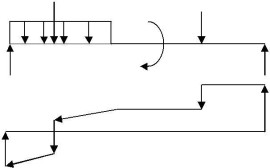 SF Diagram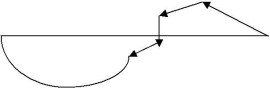 ending StressM = WL/4	Simply support bean point load at mid spanM = wL2M = WL	Cantilever beam load at distance L from the support2M = wL /2  Cantilever beam of udl throughout the spanStress is zero at centroid (NA) that is at distance y from the xx-axis and maximum at the top and bottomWe know,M – Bending moment or Moment may vary depending on the load example I– Moment of Inertia.ζ – Stress due to bending moment. To find ζ cthen y = ycand to find ζ tthen y = y t y - Centroid of the section about xx axis (NA). To find ζcthen y = ycand to find ζt then y = ytE – Modulus of Elasticity or Young‟s modulus.R- Radius of curvature due to bending.For symmetric section value of ζ c = ζ t because y c = y t example, rectangle, circular, and symmetric I section. That is N.A will be at mid point.The value yc = y from the bottom to NA for beam under compression and yt = y from the top to NA for beam under tension. To find the safe Load or moment find the value of ζc/ycand ζt/ytand take the least value for safe design.I = bdI = π(D3o/1–2Di)/64 for hollow pipe and solid rod y = Do/2 for solid pipe Di=  0Centroid (NA) of total section y = sum of (area of each section x centroid of each section from xx axis) divided by sum of (area of each section) Ref: figurea1y1+  a2y2+ ….. anyn y = --------------------------------a1+ a2 +	anSubstitute the value y in the moment of inertia equation.Stress is caused due to Shear force or load. The shear load is right angle to the section. Shear Stress is zero at the top and bottom of the section and it is the maximum at centroid (NA) distance y from the xx-axis.FAy η= -----------Ibη- Shear stress at a point   F – Shear load      A – Area of the section considered.y – Centroid distance of the section considered from the Neutral axis of the whole section. I– Inertia of the whole section b – Width of the section considered.D/2 + d1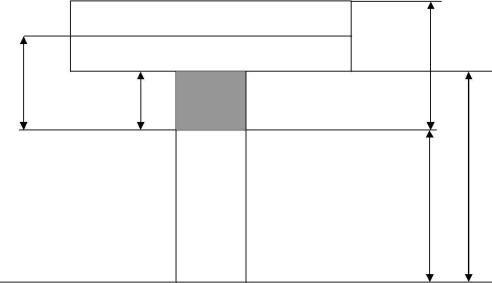 xx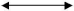 Concept of Shear Force and Bending moment in beams:When the beam is loaded in some arbitrarily manner, the internal forces and moments are developed and the terms shear force and bending moments come into pictures which are helpful to analyze the beams further. Let us define these terms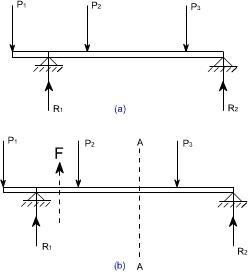 Fig 1Now let us consider the beam as shown in fig 1(a) which is supporting the loads P1, P2, P3 and is simply supported at two points creating the reactions R1 and R2 respectively. Now let us assume that the beam is to divided into or imagined to be cut into two portions at a section AA. Now let us assume that the resultant of loads and reactions to the left of AA is „F'vertically upwards, and since the entire beam is to remain in equilibrium, thus the resultant of forces to the right of AA must also be F, acting downwards. This forces „F' is as a shear force. The shearing force at any x- section of a beam represents the tendency for the portion of the beam to one side of the section to slide or shear laterally relative to the other portion.Therefore, now we are in a position to define the shear force „F' to as follows:At any x-section of a beam, the shear force „F' is the algebraic sum of all the lateral components of the forces acting on either side of the x-section.Sign Convention for Shear Force:The usual sign conventions to be followed for the shear forces have been illustrated in figures 2 and 3.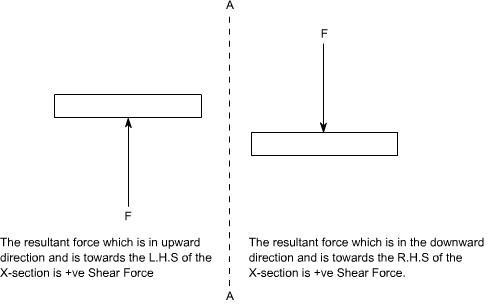 Fig 2: Positive Shear Force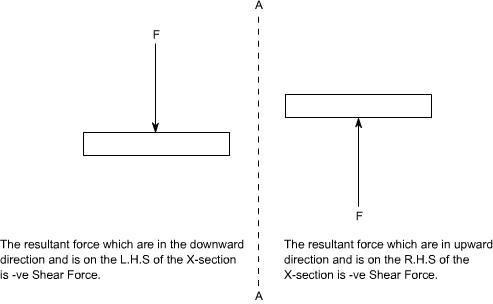 Fig 3: Negative Shear Force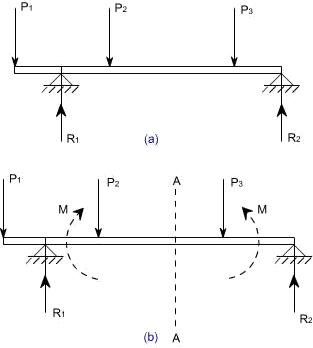 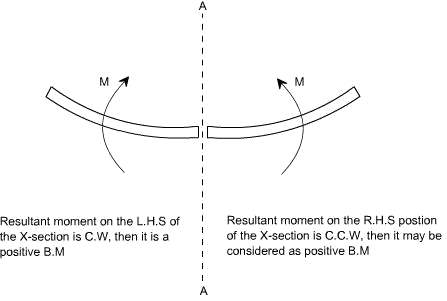 Bending Moment:Fig 4Let us again consider the beam which is simply supported at the two prints, carrying loads P1, P2 and P3 and having the reactions R1 and R2 at the supports Fig 4. Now, let us imagine that the beam is cut into two potions at the x-section AA. In a similar manner, as done for the case of shear force, if we say that the resultant moment about the section AA of all the loads and reactions to the left of the x-section at AA is M in C.W direction, then moment of forces to the right of x-section AA must be „M' inC.C.W. Then „M' is called as the Bending moment and is abbreviated as B.M. Now one can define the bending moment to be simply as the algebraic sum of the moments about an x- section of all the forces acting on either side of the sectionSign Conventions for the Bending Moment:For the bending moment, following sign conventions may be adopted as indicated in Fig 5 and Fig 6.Fig 5: Positive Bending Moment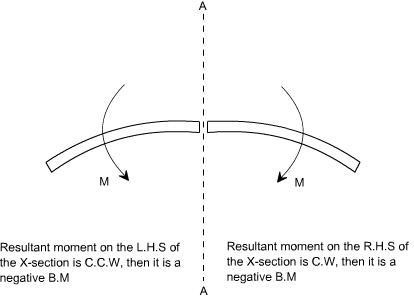 Some times, the terms „Sagging' and Hogging are generally used for the positive and negative bending moments respectively.Bending Moment and Shear Force Diagrams:The diagrams which illustrate the variations in B.M and S.F values along the length of the beam for any fixed loading conditions would be helpful to analyze the beam further.Thus, a shear force diagram is a graphical plot, which depicts how the internal shear force „F' varies along the length of beam. If x dentotes the length of the beam, then F is function x i.e. F(x).Similarly a bending moment diagram is a graphical plot which depicts how the internal bending moment „M' varies along the length of the beam. Again M is a function x i.e. M(x).Basic Relationship Between The Rate of Loading, Shear Force and Bending Moment: The construction of the shear force diagram and bending moment diagrams is greatly simplified if the relationship among load, shear force and bending moment is established.Let us consider a simply supported beam AB carrying a uniformly distributed load w/length. Let us imagine to cut a short slice of length dx cut out from this loaded beam at distance „x' from the origin „0'.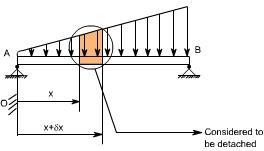 Let us detach this portion of the beam and draw its free body diagram.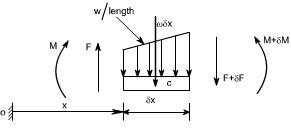 The forces acting on the free body diagram of the detached portion of this loaded beam are the followingThe shearing force F and F+ δF at the section x and x + δx respectively.The bending moment at the sections x and x + δx be M and M + dM respectively.Force due to external loading, if „w' is the mean rate of loading per unit length then the total loading on this slice of length δx is w. δx, which is approximately acting through the centre „c'. If the loading is assumed to be uniformly distributed then it would pass exactly through the centre „c'.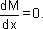 This small element must be in equilibrium under the action of these forces and couples. Now let us take the moments at the point „c'. Such that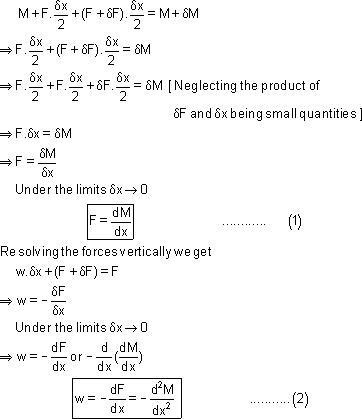 Conclusions: From the above relations,the following important conclusions may be drawnFrom Equation (1), the area of the shear force diagram between any two points, from the basic calculus is the bending moment diagram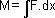 The slope of bending moment diagram is the shear force, thus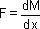 Thus, if F=0; the slope of the bending moment diagram is zero and the bending moment is therefore constant.'The maximum or minimum Bending moment occurs whereThe slope of the shear force diagram is equal to the magnitude of the intensity of the distributed loading at any position along the beam. The –ve sign is as a consequence of our particular choice of sign conventions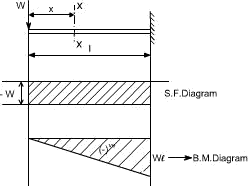 It may also be observed that a constant shear force produces a uniform change in the bending moment, resulting in straight line in the moment diagram. If no shear force exists along a certain portion of a beam, then it indicates that there is no change in moment takes place. It may also further observe that dm/dx= F therefore, from the fundamental theorem of calculus the maximum or minimum moment occurs where the shear is zero. In order to check the validity of the bending moment diagram, the terminal conditions for the moment must be satisfied. If the end is free or pinned, the computed sum must be equal to zero. If the end is built in, the moment computed by the summation must be equal to the one calculated initially for the reaction. These conditions must always be satisfied.Illustrative problems:In the following sections some illustrative problems have been discussed so as to illustrate the procedure for drawing the shear force and bending moment diagramsA cantilever of length carries a concentrated load ‘W' at its free end.Draw shear force and bending moment.Solution:At a section a distance x from free end consider the forces to the left, then F = -W (for all values of x) -ve sign means the shear force to the left of the x-section are in downward direction and therefore negativeTaking moments about the section gives (obviously to the left of the section)M = -Wx (-ve sign means that the moment on the left hand side of the portion is in the anticlockwise direction and is therefore taken as –ve according to the sign convention)so that the maximum bending moment occurs at the fixed end i.e. M = -W lFrom equilibrium consideration, the fixing moment applied at the fixed end is Wl and the reaction is W. the shear force and bending moment are shown as,Simply supported beam subjected to a central load (i.e. load acting at the mid- way)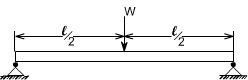 By symmetry the reactions at the two supports would be W/2 and W/2. now consider any section X-X from the left end then, the beam is under the action of following forces..So the shear force at any X-section would be = W/2 [Which is constant upto x < l/2]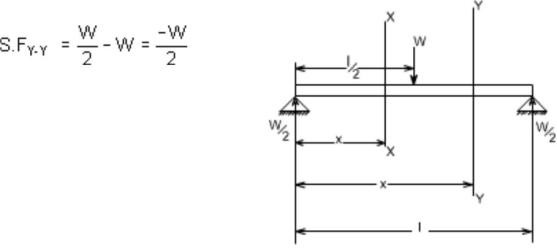 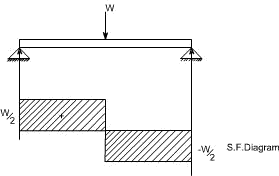 If we consider another section Y-Y which is beyond l/2 thenfor all values greater = l/2 Hence S.F diagram can be plotted as,.For B.M diagram:If we just take the moments to the left of the cross-section,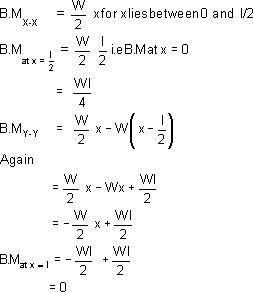 Which when plotted will give a straight relation i.e.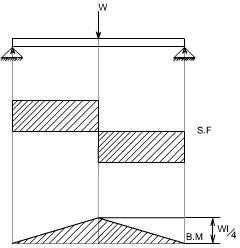 It may be observed that at the point of application of load there is an abrupt change in the shear force, at this point the B.M is maximum.A cantilever beam subjected to U.d.L, draw S.F and B.M diagram.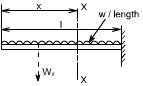 Here the cantilever beam is subjected to a uniformly distributed load whose intensity is given w / length.Consider any cross-section XX which is at a distance of x from the free end. If we just take the resultant of all the forces on the left of the X-section, thenS.Fxx = 0S.Fxx at x=1 = -WlSo if we just plot the equation No. (1), then it will give a straight line relation. Bending Moment at X-X is obtained by treating the load to the left of X-X as a concentrated load of the same value acting through the centre of gravity.Therefore, the bending moment at any cross-section X-X is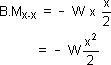 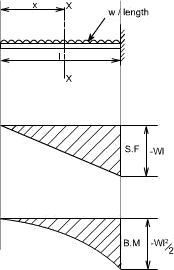 The above equation is a quadratic in x, when B.M is plotted against x this will produces a parabolic variation.The extreme values of this would be at x = 0 and x = l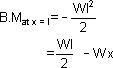 Hence S.F and B.M diagram can be plotted as follows:imply supported beam subjected to a uniformly distributed load [U.D.L].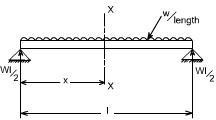 The total load carried by the span would be= intensity of loading x length= w x lBy symmetry the reactions at the end supports are each wl/2If x is the distance of the section considered from the left hand end of the beam.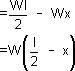 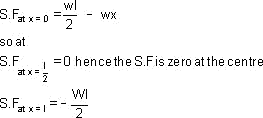 Giving a straight relation, having a slope equal to the rate of loading or intensity of the loading.The bending moment at the section x is found by treating the distributed load as acting at its centre of gravity, which at a distance of x/2 from the section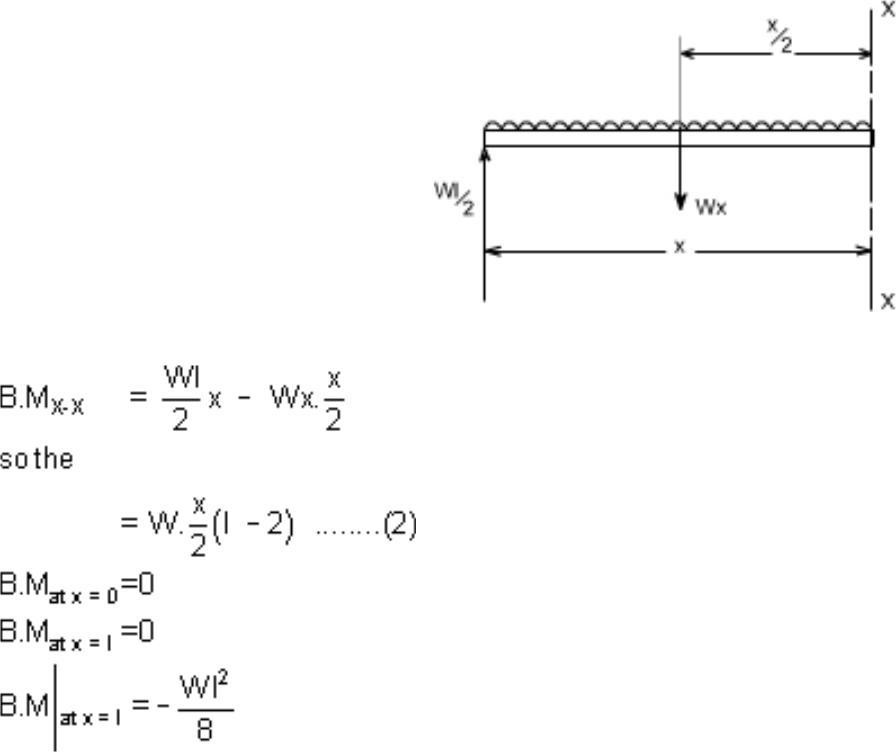 So the equation (2) when plotted against x gives rise to a parabolic curve and the shear force and bending moment can be drawn in the following way will appear as follows: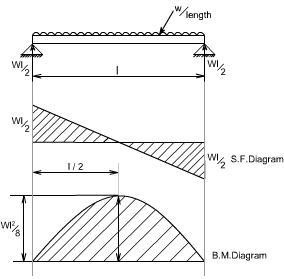 UNIT 3FLEXURAL AND SHEAR STRESES IN BEAMSLoading restrictions:As we are aware of the fact internal reactions developed on any cross-section of a beam may consistsof a resultant normal force, a resultant shear force and a resultant couple. In order to ensure that thebending effects alone are investigated, we shall put a constraint on the loading such that the resultantnormal and the resultant shear forces are zero on any cross-section perpendicular to the longitudinalaxis of the member,That means F = 0since    or M = constant.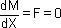 Thus, the zero shear force means that the bending moment is constant or the bending is same at every cross-section of the beam. Such a situation may be visualized or envisaged when the beam or some portion of the beam, as been loaded only by pure couples at its ends. It must be recalled that the couples are assumed to be loaded in the plane of symmetry.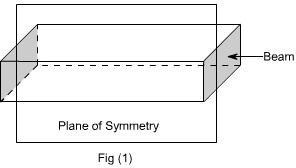 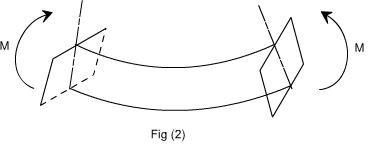 When a member is loaded in such a fashion it is said to be in pure bending. The examples of pure bending have been indicated in EX 1and EX 2 as shown below :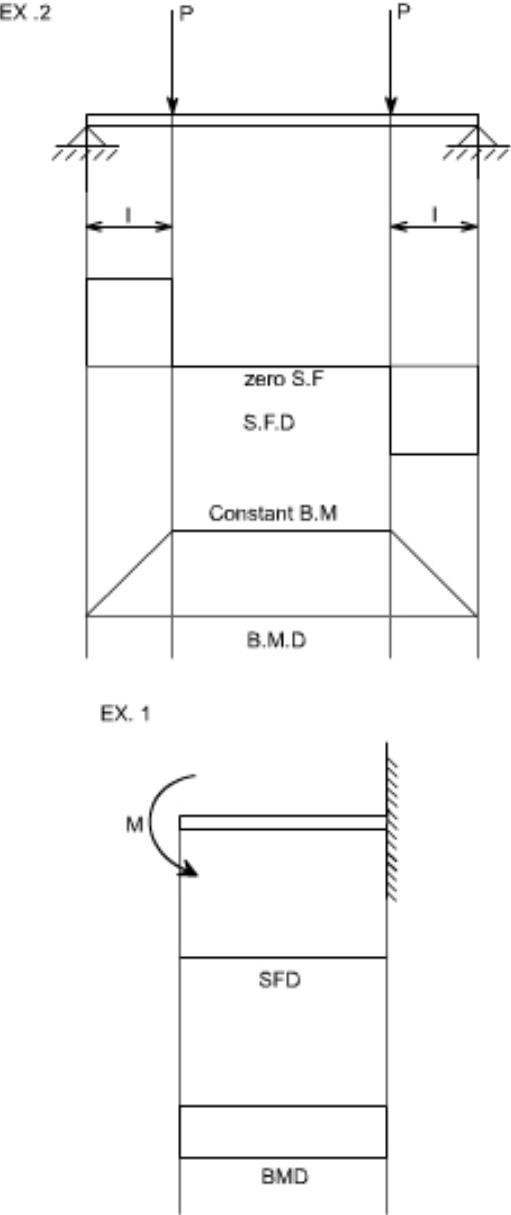 When a beam is subjected to pure bending are loaded by the couples at the ends, certain cross-section gets deformed and we shall have to make out the conclusion that,Plane sections originally perpendicular to longitudinal axis of the beam remain plane and perpendicular to the longitudinal axis even after bending , i.e. the cross- section A'E', B'F' ( refer Fig 1(a) ) do not get warped or curved.In the deformed section, the planes of this cross-section have a common intersection i.e. any time originally parallel to the longitudinal axis of the beam becomes an arc of circle.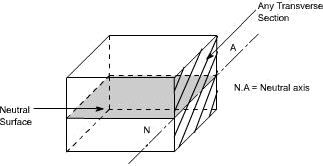 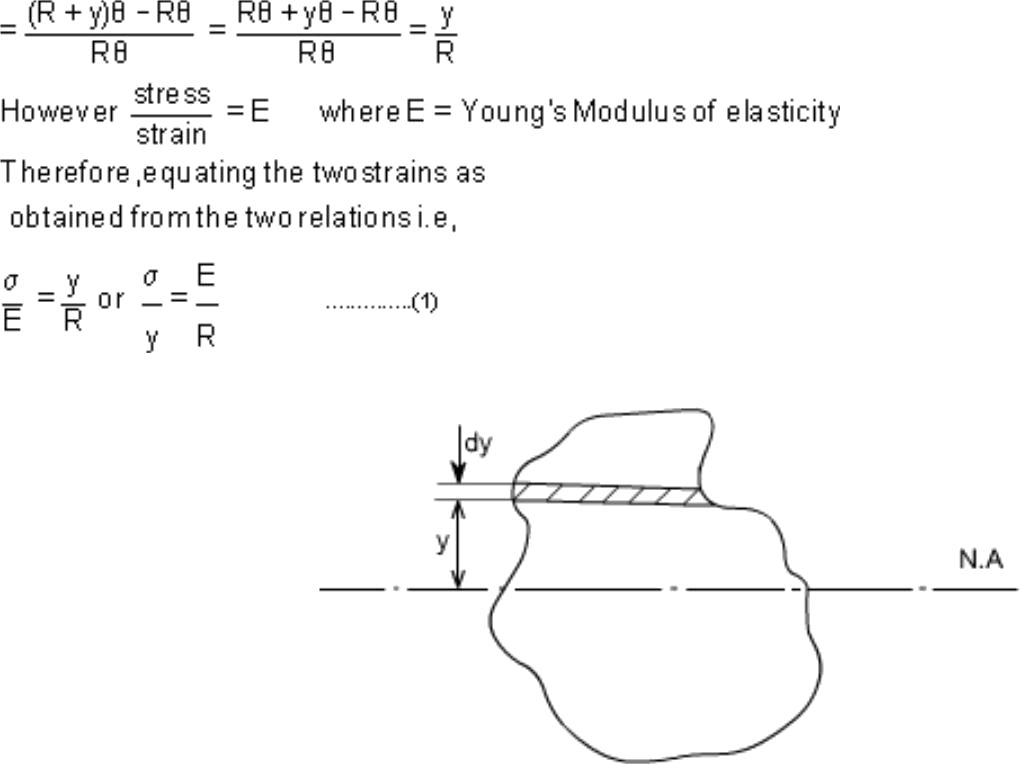 We know that when a beam is under bending the fibres at the top will be lengthened while at the bottom will be shortened provided the bending moment M acts at the ends. In between these there are some fibres which remain unchanged in length that is they are not strained, that is they do not carry any stress. The plane containing such fibres is called neutral surface. The line of intersection between the neutral surface and the transverse exploratory section is called the neutral axisNeutral axis (N A) .Bending Stresses in Beams or Derivation of Elastic Flexural formula :In order to compute the value of bending stresses developed in a loaded beam, let us consider the two cross-sections of a beamHE and GF , originally parallel as shown in fig 1(a).when the beam is to bend it is assumed that these sections remain parallel i.e.H'E' and G'F' , the final position of the sections, are still straight lines, they then subtend some angle < .Consider now fiber AB in the material, at adistance y from the N.A, when the beam bends this will stretch to A'B'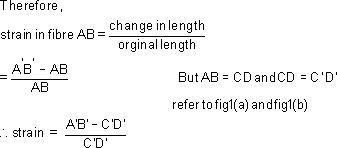 Since CD and C'D' are on the neutral axis and it is assumed that the Stress on the neutral axis zero. Therefore, there won't be any strain on the neutral aConsider any arbitrary a cross-section of beam, as shown above now the strain on a fibre at a distance „y' from the N.A, is given by the expression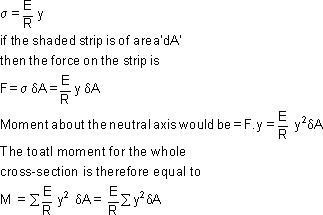 Now the term	   is the property of the material and is called as a second moment of area of the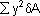 cross-section and is denoted by a symbol I. Therefore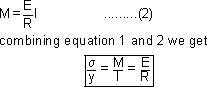 This equation is known as the Bending Theory Equation.The above proof has involved the assumption of pure bending without any shear force being present.Therefore this termed as the pure bending equation. This equation gives distribution of stresses which are normal to cross-section i.e. in x-direction.Section Modulus:From simple bending theory equation, the maximum stress obtained in any cross- section is given as For any given allowable stress the maximum moment which can be accepted by a particular shape of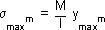 cross-section is therefore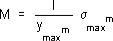 For ready comparison of the strength of various beam cross-section this relationship is some times written in the form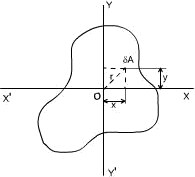 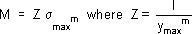 Is termed as section moduluThe higher value of Z for a particular cross-section, the higher the bending moment which it can withstand for a given maximum stress.Theorems to determine second moment of area: There are two theorems which are helpful to determine the value of second moment of area, which is required to be used while solving the simple bending theory equation.Second Moment of Area :Taking an analogy from the mass moment of inertia, the second moment of area is defined as the summation of areas times the distance squared from a fixed axis. (This property arised while we were driving bending theory equation). This is also known as the moment of inertia. An alternative name given to this is second moment of area, because the first moment being the sum of areas times their distance from agiven axis and the second moment being the square of the distance or   .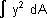 Consider any cross-section having small element of area d A then by the definitioIx(Mass Moment of Inertia about x-axis) =	and Iy(Mass Moment of Inertia abouty-axis) = 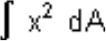 Now the moment of inertia about an axis through „O' and perpendicular to the plane of figure is called the polar moment of inertia. (The polar moment of inertia is also the area moment of inertia). i.e,J = polar moment of inertia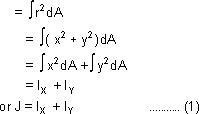 The relation (1) is known as the perpendicular axis theorem and may be stated as follows: The sum of the Moment of Inertia about any two axes in the plane is equal to the moment of inertia about an axis perpendicular to the plane, the three axes being concurrent, i.e, the three axes exist together.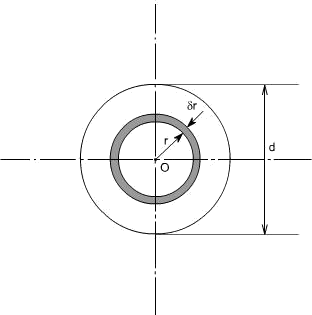 CIRCULAR SECTION :For a circular x-section, the polar moment of inertia may be computed in the following mannerConsider any circular strip of thickness < r located at a radius 'r'. Than the area of the circular strip would be dA = 2< r. < r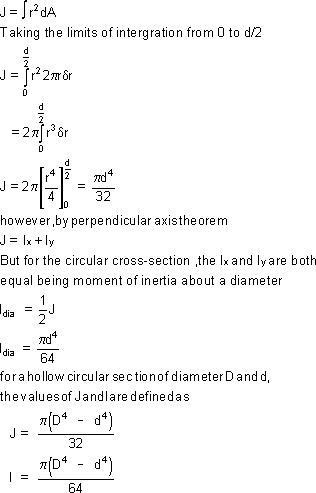 Thus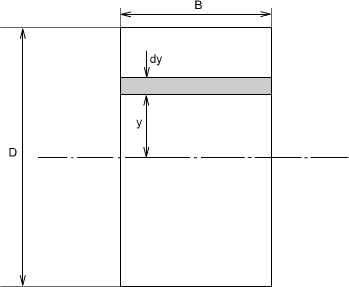 Parallel Axis Theorem:The moment of inertia about any axis is equal to the moment of inertia about a parallel axis through the centroid plus the area times the square of the distance between the axes.If „ZZ' is any axis in the plane of cross-section and „XX' is a parallel axis through the centroid G, of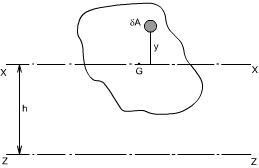 the cross-section, then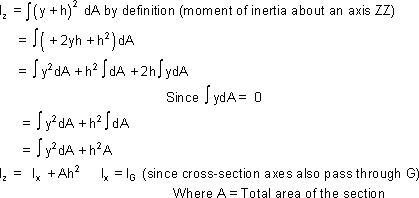 Rectangular Section:For a rectangular x-section of the beam, the second moment of area may be computed as below :Consider the rectangular beam cross-section as shown above and an element of area dA , thickness dy, breadth B located at a distance y from the neutral axis, which by symmetry passes through the centre of section. The second moment of area I as defined earlier would beThus, for the rectangular section the second moment of area about the neutral axis i.e., an axis through the centre is given by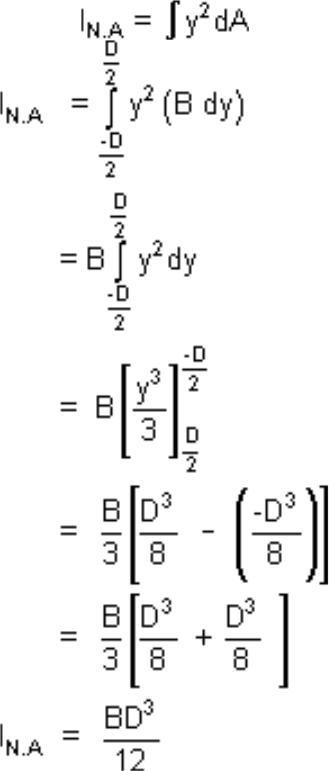 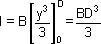 Similarly, the second moment of area of the rectangular section about an axis through the lower edge of the section would be found using the same procedure but with integral limits of 0 to D .ThereforeThese standards formuls prove very convenient in the determination of INA for build up sections which can be conveniently divided into rectangles. For instance if we just want to find out the Moment of Inertia of an I - section, then we can use the above relation.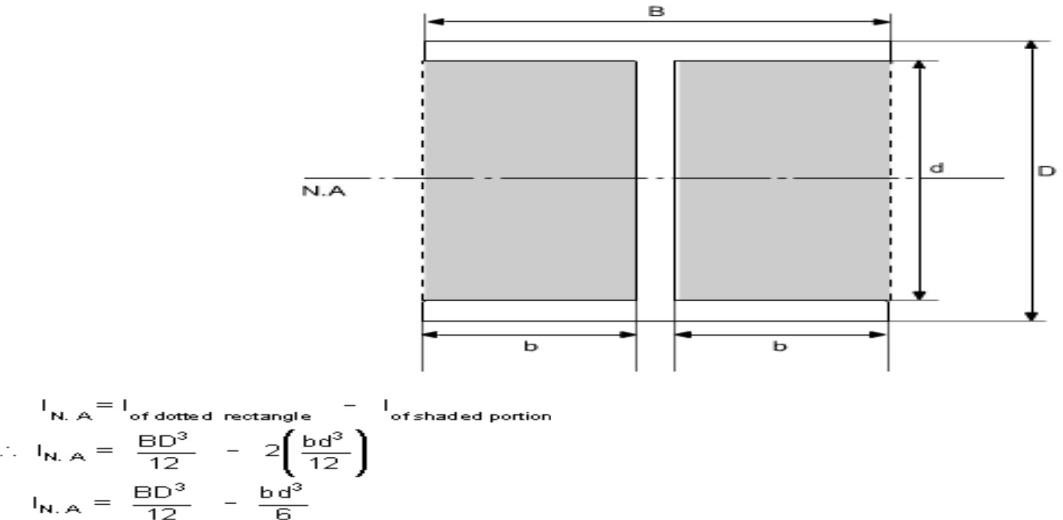 Use of Flexure Formula:Illustrative Problems:An I - section girder, 200mm wide by 300 mm depth flange and web of thickness is 20 mm is used assimply supported beam for a span of 7 m. The girder carries a distributed load of 5 KN /m and aconcentrated load of 20 KN at mid-span.Determine theThe second moment of area of the cross-section of the girderThe maximum stress set up.Solution:The second moment of area of the cross-section can be determained as follows :For sections with symmetry about the neutral axis, use can be made of standard I value for a rectangle about an axis through centroid i.e. (bd 3 )/12. The section can thus be divided into convenient rectangles for each of which the neutral axis passes through the centroid. Example in the case enclosing the girder by a rectangleComputation of Bending Moment: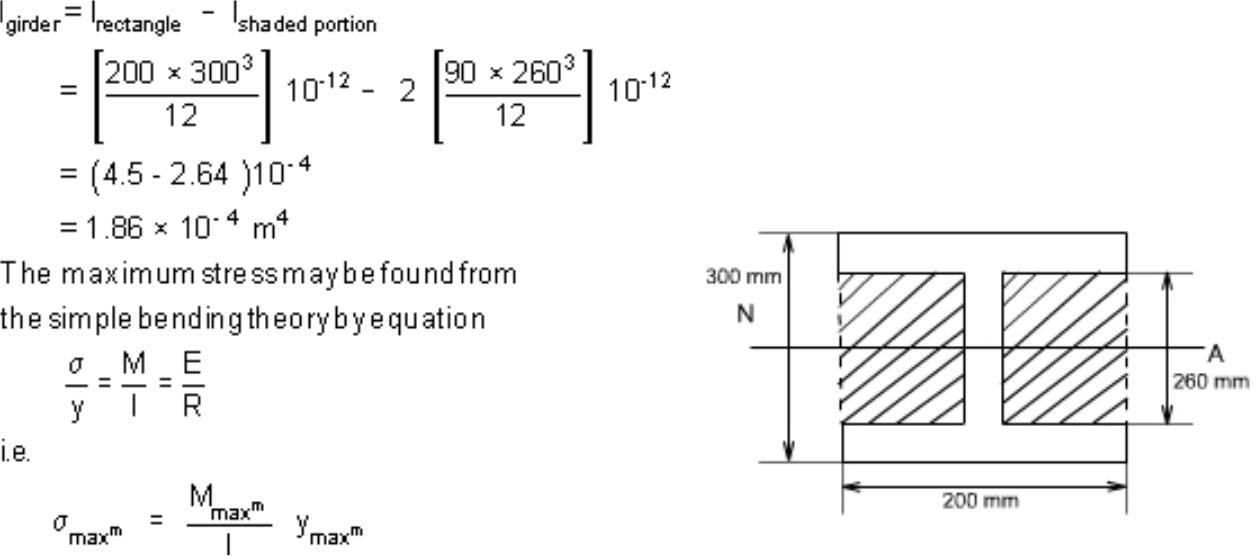 In this case the loading of the beam is of two typesUniformly distributed loadConcentrated Load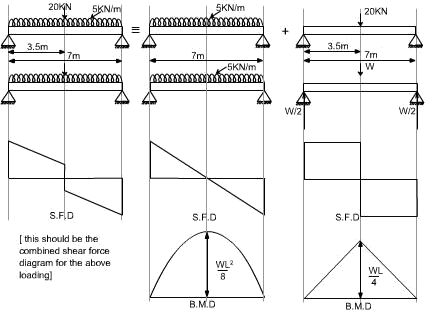 In order to obtain the maximum bending moment the technique will be to consider each loading on the beam separately and get the bending moment due to it as if no other forces acting on the structure and then superimpose the two results.Hence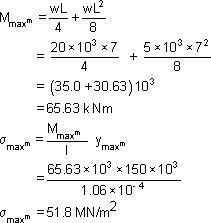 Shearing Stresses in BeamsAll the theory which has been discussed earlier, while we discussed the bending stresses in beams was for thecase of pure bending i.e. constant bending moment acts\UNIT-4TORSION OF CIRCULAR SHAFTSSimple or Single shaftT = Torque or Torsion or Angular Velocity obtained from power Ip = Polar moment of inertia is sum of Ixxand Iyy	ζ= Shear stress inshaft r = radius of shaftL = Length of shaft	θ=Angle of twist in radian. G or C= Modulus of rigidity Convert to radian 180P =HollowshaftП(DD - External dia and d – internal dia Solid shaft d = 0Therefore,	ПDIp =Strength of shaftAngle of twist is,Torsional rigidity is the product of G and Ip which is GIp. Zp is known as polar moduluswhich is ratio of Polar inertia over the distance from NA.Conditions: Torque is same in shafts T1= T2Twist θ= θ1+ θ2Shafts rotate in same direction Twist θ = θ 1- θ 2Shafts rotate in opposite directionChoose the least Torque between shafts for safe stress and angle of twist.Shafts in parallel:Conditions:	Total Torque T = T1+ T2Twist is same in both shaft θ1= θ2The shafts may be of same material or different material, which is known as compositeshaft.Strain energy or Torsional resilience in shaft: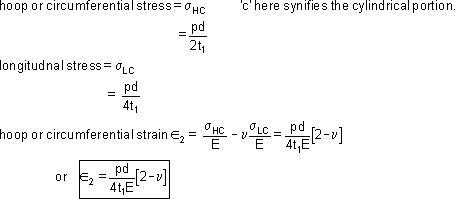 It is the amount of energy stored when the shaft is in twisted position.Torsional energy U = Average Torque x angle of twistT x θWhen U is divided by the volume of the shaft, is known as strain energy per unit volume.Shaft coupled:The shaft is joined together when the length is not sufficient this is known as coupling of shaft. It is done in two methods.Using boltsUsing keyBolt methodT can be obtained from shaft expression for bolt and keyed shaft. ζIp	2πNTT =   ------	or from Power expression P = ----------------r	60T is torque in shaft which is transmitted to the coupled shaft through bolts or key.Therefore torque in bolts or key is equal to torque in shaft.T = no. of bolts x area of bolt x stress in bolt x radius of bolt circleTherefore T = n x ПdbCylindrical Vessel with Hemispherical Ends:Let us now consider the vessel with hemispherical ends. The wall thickness of the cylindrical and hemispherical portion is different. While the internal diameter of both the portions is assumed to be equalLet the cylindrical vassal is subjected to an internal pressure p.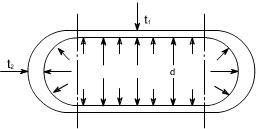 For the Cylindrical PortionFor The Hemispherical Ends: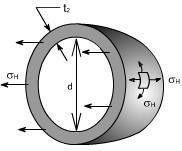 Because of the symmetry of the sphere the stresses set up owing to internal pressure will be two mutually perpendicular hoops or circumferential stresses of equal values. Again the radial stresses are neglected in comparison to the hoop stresses as with this cylinder having thickness to diametre less than1:20.Consider the equilibrium of the half – sphereForce on half-sphere owing to internal pressure = pressure x projected Area= p. < d2/4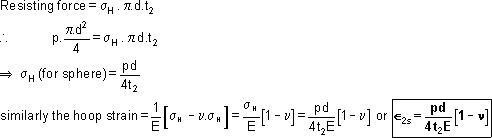 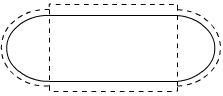 Fig – shown the (by way of dotted lines) the tendency, for the cylindrical portion and the spherical ends to expand by a different amount under the action of internal pressure. So owing to difference in stress, the two portions (i.e. cylindrical and spherical ends) expand by a different amount. This incompatibly of deformations causes a local bending and sheering stresses in the neighborhood of the joint. Since there must be physical continuity between the ends and the cylindrical portion, for this reason, properly curved ends must be used for pressure vessels.Thus equating the two strains in order that there shall be no distortion of the junction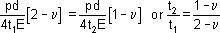 But for general steel works ν = 0.3, therefore, the thickness ratios becomest2 / t1 = 0.7/1.7i.e. the thickness of the cylinder walls must be approximately 2.4 times that of the hemispheroid ends for no distortion of the junction to occur.SUMMARY OF THE RESULTS : Let us summaries the derived resultsThe stresses set up in the walls of a thin cylinder owing to an internal pressure p are :Circumferential or loop stressH = pd/2tLongitudinal or axial stressL = pd/4tWhere d is the internal diametre and t is the wall thickness of the cylinder. then Longitudinal strain L = 1 / E [ L−	H]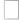 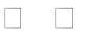 Hoop stain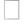 H = 1 / E [H − ν L ]Change of internal volume of cylinder under pressure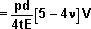 Fro thin spheres circumferential or loop stress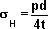 Thin rotating ring or cylinderConsider a thin ring or cylinder as shown in Fig below subjected to a radial internal pressure p caused by the centrifugal effect of its own mass when rotating. The centrifugal effect on a unit length of the circumference isp = m ω2 r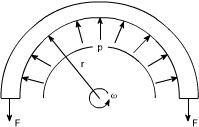 Fig 19.1: Thin ring rotating with constant angular velocityHere the radial pressure „p' is acting per unit length and is caused by the centrifugal effect if its own mass when rotating.Thus considering the equilibrium of half the ring shown in the figure, 2F = p x 2r (assuming unit length), as 2r is the projected area F = prWhere F is the hoop tension set up owing to rotation.The cylinder wall is assumed to be so thin that the centrifugal effect can be assumed constant across the wall thickness.F = mass x acceleration = m ω2 r x rThis tension is transmitted through the complete circumference and therefore is resisted by the complete cross – sectional area.hoop stress = F/A = m ω2 r2 / AWhere A is the cross – sectional area of the ring.Now with unit length assumed m/A is the mass of the material per unit volume, i.e. the density < .hoop stress H =	ω2 r2Torsion of circular shaftsDefinition of Torsion: Consider a shaft rigidly clamped at one end and twisted at the other end by a torque T = F.d applied in a plane perpendicular to the axis of the bar such a shaft is said to be in torsion.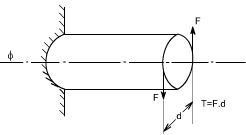 Effects of Torsion: The effects of a torsional load applied to a bar areTo impart an angular displacement of one end cross – section with respect to the other end.To setup shear stresses on any cross section of the bar perpendicular to its axis.Assumption:The materiel is homogenous i.e of uniform elastic properties exists throughout the material.The material is elastic, follows Hook's law, with shear stress proportional to shear strain.The stress does not exceed the elastic limit.The circular section remains circularCross section remain plane.Cross section rotate as if rigid i.e. every diameter rotates through the same angle. Consider now the solid circular shaft of radius R subjected to a torque T at one end,the other end being fixed Under the action of this torque a radial line at the free end of the shaft twists through an of distortion of the shaft i.e the shear strain.Since angle in radius = arc / Radius arc AB = RFrom the definition of Modulus of rigidity or Modulus of elasticity in shear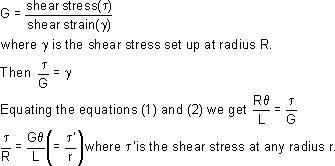 Stresses: Let us consider a small strip of radius r and thickness dr which is subjected to shear stress◻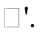 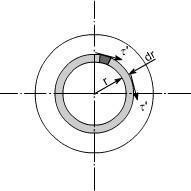 The force set up on each element = stress x area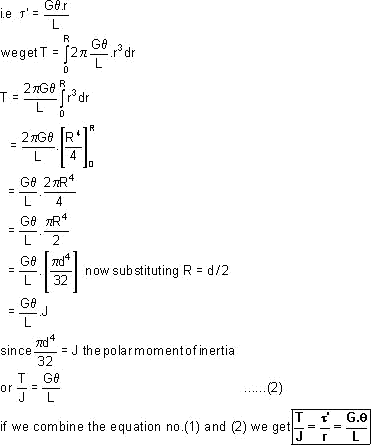 The total torque T on the section, will be the sum of all the contributions. r, because it varies with radius so writing down◻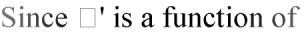 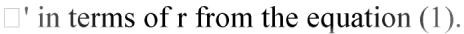 WhereT = applied external Torque, which is constant over Length L;J = Polar moment of Inertia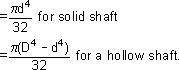 [ D = Outside diameter ; d = insidediameter ] G = Modules of rigidity (or Modulus of elasticity in shear)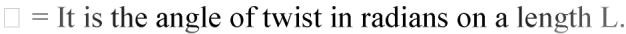 Tensional Stiffness: The tensional stiffness k is defined as the torque per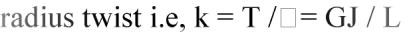 TORSION OF HOLLOW SHAFTS:From the torsion of solid shafts of circular x – section , it is seen that only the material at the outer surface of the shaft can be stressed to the limit assigned as anallowable working stresses. All of the material within the shaft will work at a lower stress and is not being used to full capacity. Thus, in these cases where the weight reduction is important, it is advantageous to use hollow shafts. In discussing the torsion of hollow shafts the same assumptions will be made as in the case of a solid shaft. The general torsion equation as we have applied in the case of torsion of solid shaft will hold goodHence by examining the equation (1) and (2) it may be seen that the maxm in the case of hollow shaft is 6.6% larger than in the case of a solid shaft having the same outside diameter. Reduction in weight: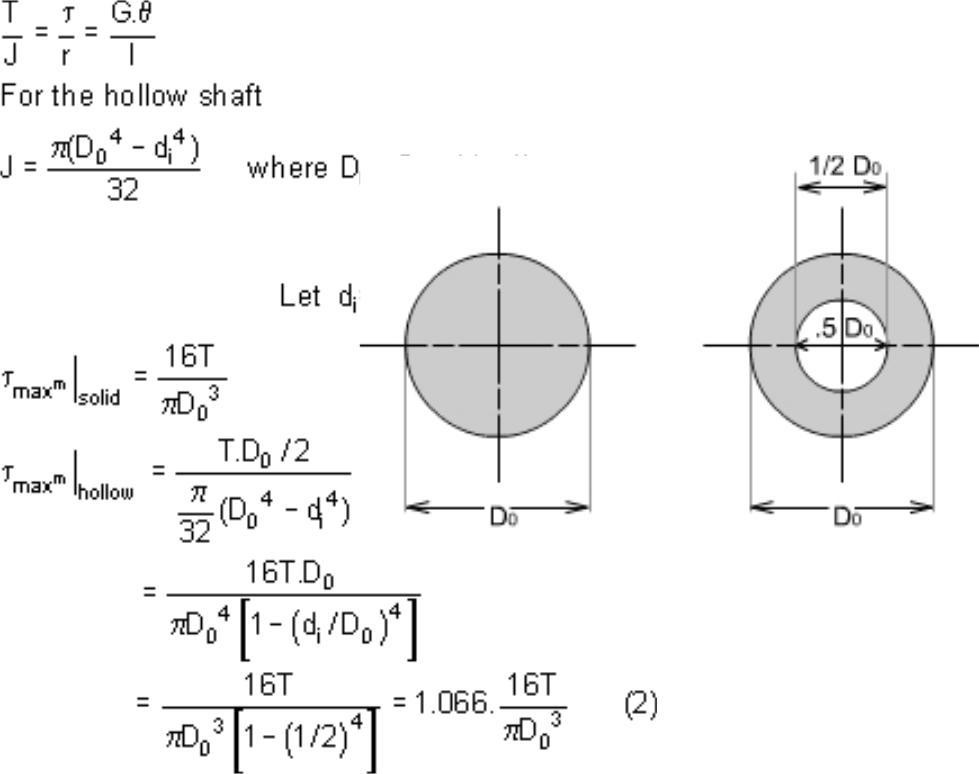 Considering a solid and hollow shafts of the same length 'l' and density '   ' with di = 1/2 DoHence the reduction in weight would be just 25%.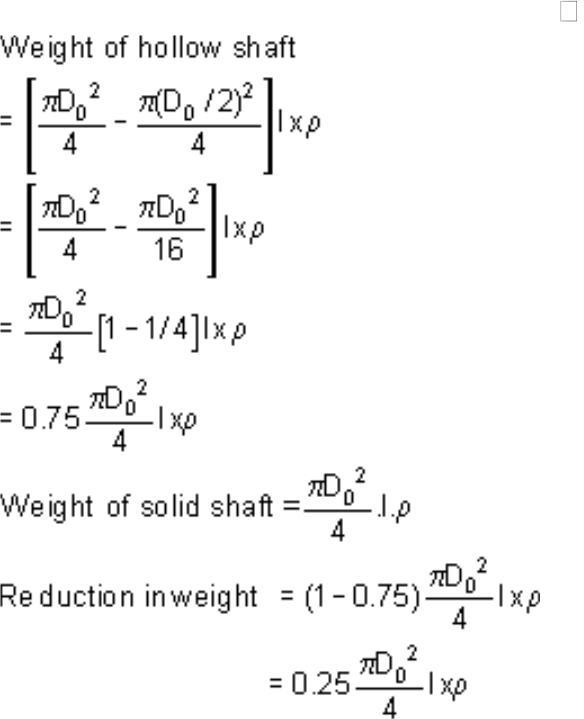 Illustrative Examples :Problem 1A stepped solid circular shaft is built in at its ends and subjected to an externally applied torque. T0 at the shoulder as shown in the figure. Determine the angle of along the entireof the shoulder section where T0 islength of the beam.rotation 0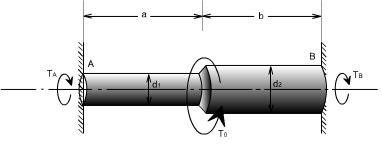 Closed Coiled helical SpringClosed Coiled helical springs subjected to axial loads:Definition: A spring may be defined as an elastic member whose primary function is to deflect or distort under the action of applied load; it recovers its original shape when load is released. orSprings are energy absorbing units whose function is to store energy and to restore it slowly or rapidly depending on the particular application.Important types of springs are:There are various types of springs such ashelical spring: They are made of wire coiled into a helical form, the load being applied along the axis of the helix. In these type of springs the major stresses is torsional shear stress due to twisting. They are both used in tension and compression.Spiral springs: They are made of flat strip of metal wound in the form of spiral and loaded in torsion.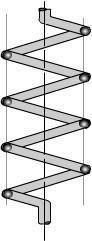 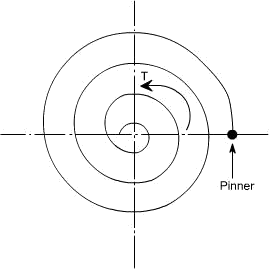 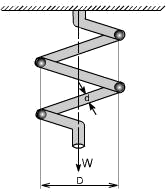 (iv) Leaf springs: They are composed of flat bars of varying lengths clamped together so as to obtain greater efficiency . Leaf springs may be full elliptic, semi elliptic or cantilever types, In these type of springs the major stresses which come into picture are tensile & compressive.These type of springs are used in the automobile suspension system.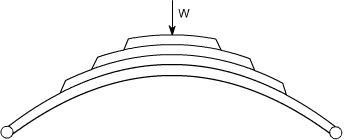 Uses of springs :To apply forces and to control motions as in brakes and clutches.To measure forces as in spring balance.To store energy as in clock springs.To reduce the effect of shock or impact loading as in carriage springs.To change the vibrating characteristics of a member as inflexible mounting of motors.Derivation of the Formula :In order to derive a necessary formula which governs the behaviour of springs, consider a closed coiled spring subjected to an axial load W.LetW = axial loadD = mean coil diameterd = diameter of spring wire n =number of active coilsC = spring index = D / d For circular wires l = length of spring wireG = modulus of rigidity x= deflection of spring q =Angle of twistwhen the spring is being subjected to an axial load to the wire of the spring gets be twisted like a shaft.If q is the total angle of twist along the wire and x is the deflection of spring under the action of loadW along the axis of the coil, so that x = D / 2 . <again l = < D n [ consider ,one half turn of a close coiled helical spring ]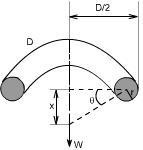 Assumptions: (1) The Bending & shear effects may be neglected(2) For the purpose of derivation of formula, the helix angle is considered to be so small that it may be neglected.Any one coil of a such a spring will be assumed to lie in a plane which is nearly < r to the axis of the spring. This requires that adjoining coils be close together. With this limitation, a section taken perpendicular to the axis the spring rod becomes nearly vertical. Hence to maintain equilibrium of a segment of the spring, only a shearing force V = F and Torque T =F. r are required at any X – section. In the analysis of springs it is customary to assume that the shearing stresses caused by the direct shear force is uniformly distributed and is negligible so applying the torsion formula.Using the torsion formula i.e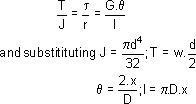 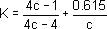 SPRING DEFLECTION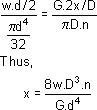 Spring striffness: The stiffness is defined as the load per unit deflection therefore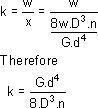 Shear stress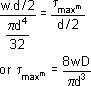 WAHL'S FACTOR :In order to take into account the effect of direct shear and change in coil curvature a stress factor is defined, which is known as Wahl's factorK = Wahl' s factor and is defined as Where C = spring index= D/dif we take into account the Wahl's factor than the formula for the shear stress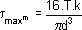 becomesStrain Energy : The strain energy is defined as the energy which is stored within a material when the work has been done on the material.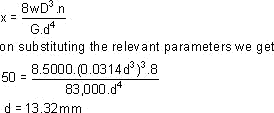 In the case of a spring the strain energy would be due to bending and the strain energy due to bending is given by the expansion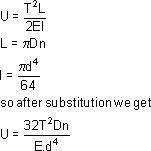 Example: A close coiled helical spring is to carry a load of 5000N with a deflection of 50 mm and a maximum shearing stress of 400 N/mm2 .if the number of active turns or active coils is 8.Estimate the following:wire diametermean coil diameterweight of the spring.Assume G = 83,000 N/mm2 ; < = 7700 kg/m3solution :(i) for wire diametre if W is the axial load, then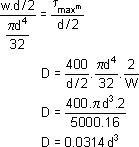 Futher, deflection is given as Therefore,D = .0314 x (13.317)3mm=74.15mm D= 74.15 mmWeight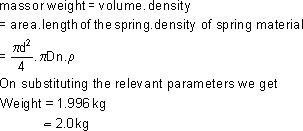 Close – coiled helical spring subjected to axial torque T or axial couple.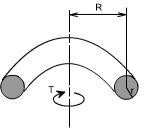 In this case the material of the spring is subjected to pure bending which tends to reduce Radius R of the coils. In this case the bending moment is constant through out the spring and is equal to the applied axial Torque T. The stresses i.e. maximum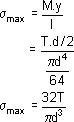 bending stress may thus be determined from the bending theory.Deflection or wind – up angle:Under the action of an axial torque the deflection of the spring becomes the “wind – up” angle of the spring which is the angle through which one end turns relative to theother. This will be equal to the total change of slope along the wire, according to area– moment theorem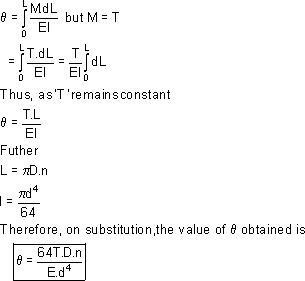 Springs in Series: If two springs of different stiffness are joined endon and carry a common load W, they are said to be connected in series and the combined stiffness and deflection are given by the following equation.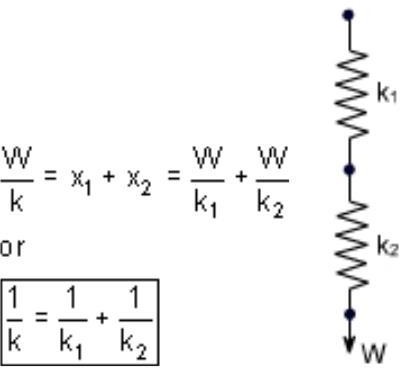 Springs in parallel: If the two spring are joined in such a way that they have a common deflection „x'; then they are said to be connected in parallel.In this care the load carried is shared between the two springs and total load W = W1 + W2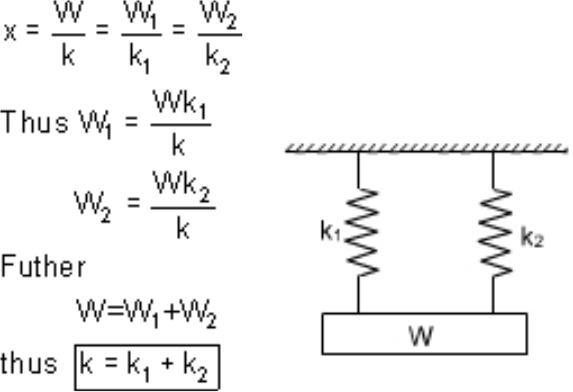 UNIT 5Columns and StrutsIntroduction:Structural members which carry compressive loads may be divided into two broad categories depending on their relative lengths and cross-sectional dimensions.Columns:Short, thick members are generally termed columns and these usually fail by crushing when the yield stress of the material in compression is exceeded.Struts:Long, slender columns are generally termed as struts, they fail by buckling some time before the yield stress in compression is reached. The buckling occurs owing to one the following reasons. (a). the strut may not be perfectly straight initially.the load may not be applied exactly along the axis of the Strut.one part of the material may yield in compression more readily than others owing to some lack of uniformity in the material properties through out the strut.In all the problems considered so far we have assumed that the deformation to be both progressive with increasing load and simple in form i.e. we assumed that a member in simple tension or compression becomes progressively longer or shorter but remains straight. Under some circumstances however, our assumptions of progressive and simple deformation may no longer hold good and the member become unstable. The term strut and column are widely used, often interchangeably in the context of buckling of slender members.]At values of load below the buckling load a strut will be in stable equilibrium where the displacement caused by any lateral disturbance will be totally recovered when the disturbance is removed. At the buckling load the strut is said to be in a state of neutral equilibrium, and theoretically it should than be possible to gently deflect the strut into a simple sine wave provided that the amplitude of wave is kept small.Theoretically, it is possible for struts to achieve a condition of unstable equilibrium with loads exceeding the buckling load, any slight lateral disturbance then causing failure by buckling, this condition is never achieved in practice under static load conditions. Buckling occurs immediately at the point where the buckling load is reached, owing to the reasons stated earlier.The resistance of any member to bending is determined by its flexural rigidity EI and is The quantity I may be written as I = Ak2,Where I = area of moment of inertia A =area of the cross-section k = radius of gyration.The load per unit area which the member can withstand is therefore related to k. There will be two principal moments of inertia, if the least of these is taken then the ratioIs called the slenderness ratio. It's numerical value indicates whether the member falls into the class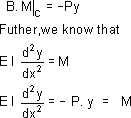 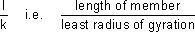 of columns or struts.Euler's Theory : The struts which fail by buckling can be analyzed by Euler's theory. In the following sections, different cases of the struts have been analyzed.Case A: Strut with pinned ends:Consider an axially loaded strut, shown below, and is subjected to an axial load „P' this load „P' produces a deflection „y' at a distance „x' from one end.Assume that the ends are either pin jointed or rounded so that there is no moment at either end.Assumption: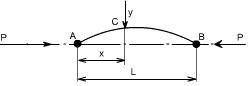 The strut is assumed to be initially straight, the end load being applied axially through centroid.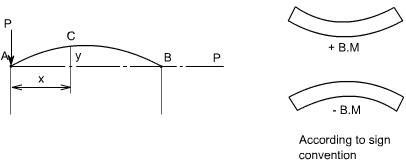 In this equation „M' is not a function „x'. Therefore this equation can not be integrated directly as has been done in the case of deflection of beams by integration method.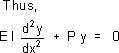 Though this equation is in „y' but we can't say at this stage where the deflection would be maximum or minimum.So	the	above	differential	equation	can	be	arranged	in	the	following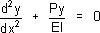 formLet us define a operator D = d/dx(D2 + n2) y =0 where n2 = P/EIThis is a second order differential equation which has a solution of the form consisting of complimentary function and particular integral but for the time being we are interested in the complementary solution only[in this P.I = 0; since the R.H.S of Diff. equation = 0] Thus y =A cos (nx) + B sin (nx) Where A and B are some constants.Therefore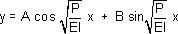 In order to evaluate the constants A and B let us apply the boundary conditions,at x = 0; y = 0at x = L ; y = 0Applying the first boundary condition yields A = 0. Applying the second boundary condition gives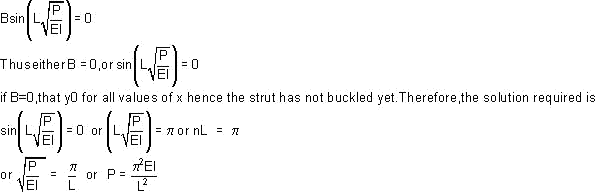 From the above relationship the least value of P which will cause the strut to buckle, and it is called the “ Euler Crippling Load ” Pefrom which w obtain.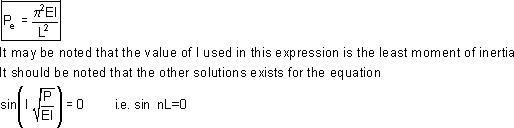 The interpretation of the above analysis is that for all the values of the load P, other than those which make sin nL = 0; the strut will remain perfectly straight since y = B sin nL = 0For the particular value of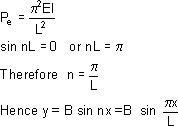 Then we say that the strut is in a state of neutral equilibrium, and theoretically any deflection which it suffers will be maintained. This is subjected to the limitation that „L' remains sensibly constant and in practice slight increase in load at the critical value will cause the deflection to increase appreciably until the material fails by yielding.Further it should be noted that the deflection is not proportional to load, and this applies to all strut problems; like wise it will be found that the maximum stress is not proportional to load. The solution chosen of nL = < is just one particular solution; the solutions nL= 2< , 3< , 5< etc are equally valid mathematically and they do, infact, produce values of„Pe' which are equally valid for modes of buckling of strut different from that of a simple bow. Theoretically therefore, there are an infinite number of values of Pe , each corresponding with a different mode of buckling.The value selected above is so called the fundamental mode value and is the lowest critical load producing the single bow buckling condition.The solution nL = 2< produces buckling in two half – waves, 3< in three half-waves etc.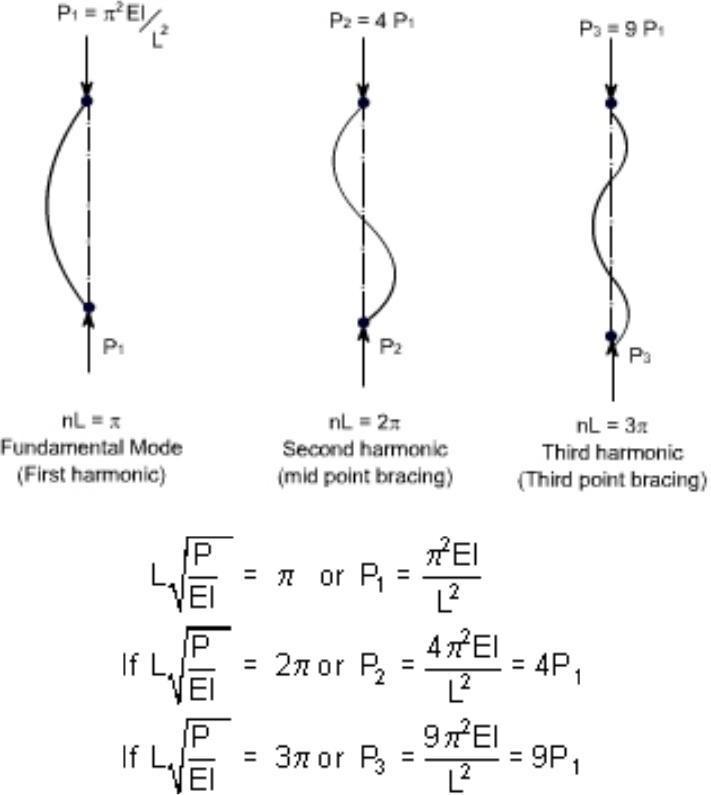 If load is applied sufficiently quickly to the strut, then it is possible to pass through the fundamental mode and to achieve at least one of the other modes which are theoretically possible. In practical loading situations, however, this is rarely achieved since the high stress associated with the first critical condition generally ensures immediate collapse.struts and columns with other end conditions: Let us consider the struts and columns having different end conditionsCase b: One end fixed and the other free: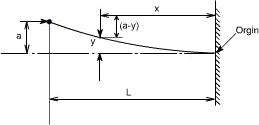 writing down the value of bending moment at the point C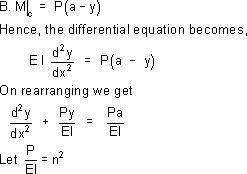 Hence in operator form, the differential equation reduces to ( D2 + n2 ) y = n2aThe solution of the above equation would consist of complementary solution and particular solution, thereforeygen = A cos(nx) + sin(nx) + P. I whereP.I = the P.I is a particular value of y which satisfies the differential equationHence yP.I = a Therefore the complete solution becomes Y = A cos(nx) + B sin(nx) + aNow imposing the boundary conditions to evaluate the constants A and Bat x = 0; y = 0 This yields A = -aat x = 0; dy/dx = 0 This yields B = 0 Hence y = < a cos(nx) + a Futher, at x = L; y = aTherefore a = - a cos(nx) + a or 0 = cos(nL)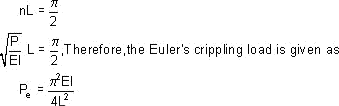 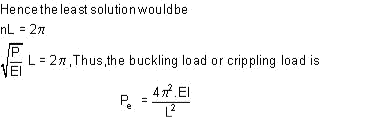 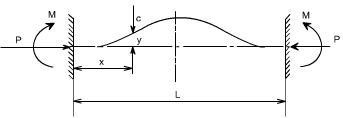 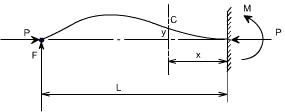 Due to the fixed end supports bending moment would also appears at the supports, since this is the property of the support.Bending Moment at point C = M – P.yOne end fixed, the other pinnedIn order to maintain the pin-joint on the horizontal axis of the unloaded strut, it is necessary in this case to introduce a vertical load F at the pin. The moment of F about the built in end then balances the fixing moment.With the origin at the built in end, the B,M at C is given as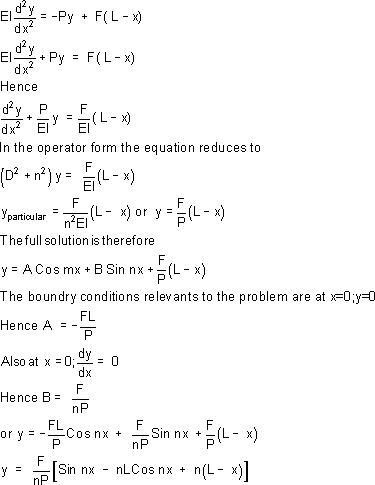 Also when x = L ; y = 0 ThereforenL Cos nL = Sin nLThe lowest value of nL ( neglecting zero) which satisfies this condition and which therefore produces the fundamental buckling condition is nL = 4.49radian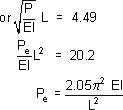 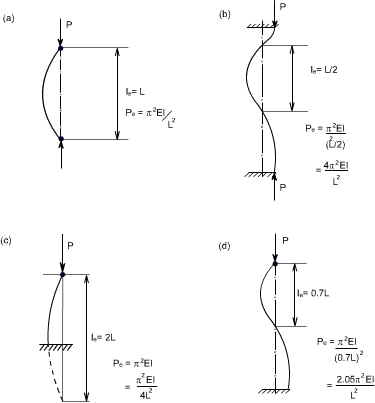 Equivalent Strut Length: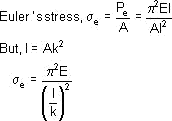 Having derived the results for the buckling load of a strut with pinned ends the Euler loads for other end conditions may all be written in the same form.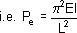 Where L is the equivalent length of the strut and can be related to the actual length of the strut depending on the end conditions.The equivalent length is found to be the length of a simple bow(half sine wave) in each of the strut deflection curves shown. The buckling load for each end condition shown is then readily obtained. The use of equivalent length is not restricted to the Euler's theory and it will be used in other derivations later.The critical load for columns with other end conditions can be expressed in terms of the critical load for a hinged column, which is taken as a fundamental case.For case(c) see the figure, the column or strut has inflection points at quarter points of its unsupported length. Since the bending moment is zero at a point of inflection, the freebody diagram would indicates that the middle half of the fixed ended is equivalent to a hinged column having an effective length Le = L / 2.The four different cases which we have considered so far are:Both ends pinned (c) One end fixed, other freeBoth ends fixed	(d) One end fixed and other pinnedLimitations of Euler's Theory :In practice the ideal conditions are never [ i.e. the strut is initially straight and the end load being applied axially through centroid] reached. There is always some eccentricity and initial curvature present. These factors needs to be accommodated in the required formula's.It is realized that, due to the above mentioned imperfections the strut will suffer a deflection which increases with load and consequently a bending moment is introduced which causes failure before the Euler's load is reached. Infact failure is by stress rather than by buckling and the deviation from the Euler value is more marked as the slenderness-ratio l/k is reduced. For values of l/k < 120 approx, the error in applying the Euler theory is too great to allow of its use. The stress to cause buckling from the Euler formula for the pin ended strut isA plot of < e versus l / k ratio is shown by the curve ABC.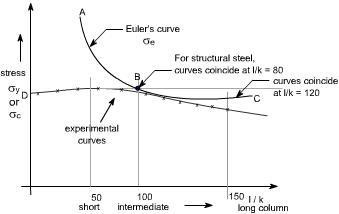 Allowing for the imperfections of loading and strut, actual values at failure must lie within and below line CBD.Other formulae have therefore been derived to attempt to obtain closer agreement between the actual failing load and the predicted value in this particular range of slenderness ratio i.e.l/k=40 to l/k=100.Straight – line formulae :The permissible load is given by the formulaeWhere the value of index „n' depends on the material used and the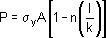 end conditions.Johnson parabolic formulae : The Johnson parabolic formulae is defined as   where the value of index „b' depends on the end conditions.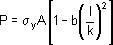 Rankine Gordon Formulae :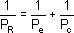 Where	Pe = Euler crippling loadPc = Crushing load or Yield point load in Compression PR = Actual load to cause failure or Rankine loadSince the Rankine formulae is a combination of the Euler and crushing load for a strut.For a very short strut Pe is very large hence 1/ P ewould be large so that 1/ P ecan be neglected.Thus PR = Pc , for very large struts, P e is very small so 1/ P e would be large and 1/ P ccan be neglected ,hence PR = PeThe Rankine formulae is therefore valid for extreme values of 1/k.It is also found to be fairly accurate for the intermediate values in the range under consideration. Thus rewriting the formula in terms of stresses, we have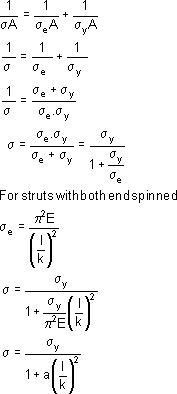 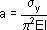 Where and the value of „a' is found by conducting experiments on various materials. Theoretically, but having a value normally found by experiment for various materials. This will take into account other types of end conditions.TABLE OF CONTENTSTABLE OF CONTENTSTABLE OF CONTENTSS.NoName of the UnitPage NoStresses And Strains3Shear Force And Bending Moment34Flexural And Shear Streses In Beams47Torsion Of Circular Shafts57Columns And Struts73ζ = ---------AP – LoadA- Area of the section where the load is applied.PLδ L= ---------AE4PLδL= ----------- uniformly varying circular section П Ed1d2B	C	DB	C	DB	C	D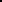 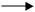 P1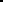 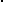 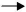 P2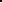 ζ c-----ζs= -------EcEsζcLcζsLs=-------EcEsαbt - ζb-----=αst + ζs------	----------EquationEbEslateral strain1µ = ------------------------ or m = --------µ = ------------------------ or m = --------linearstrainµδv-----1 (ζ x + ζ y + ζ z)(1-2 µ) = ---VE------= εl- 2εc (Minus sign lateral strain are compressive forces) ORVδv1 (ζx)(1-2 µ)1 (ζx)(1-2 µ)------	= ---------	= ---Where, ζy and ζz are zero because load in one direction only.M--------- =ζEM--------- =--------- = ----------------- = --------IyRS.Fxx = -Wx for all values of„x'--------------------(1)TζGθ---= ---- =	is general equation to stress and twist due to torsion.= ---- =	is general equation to stress and twist due to torsion.IprL